Министерство культуры Республики ДагестанГБУ РД «Национальная библиотека Республики Дагестан им. Р. Гамзатова»Служба научной информации по культуре и искусству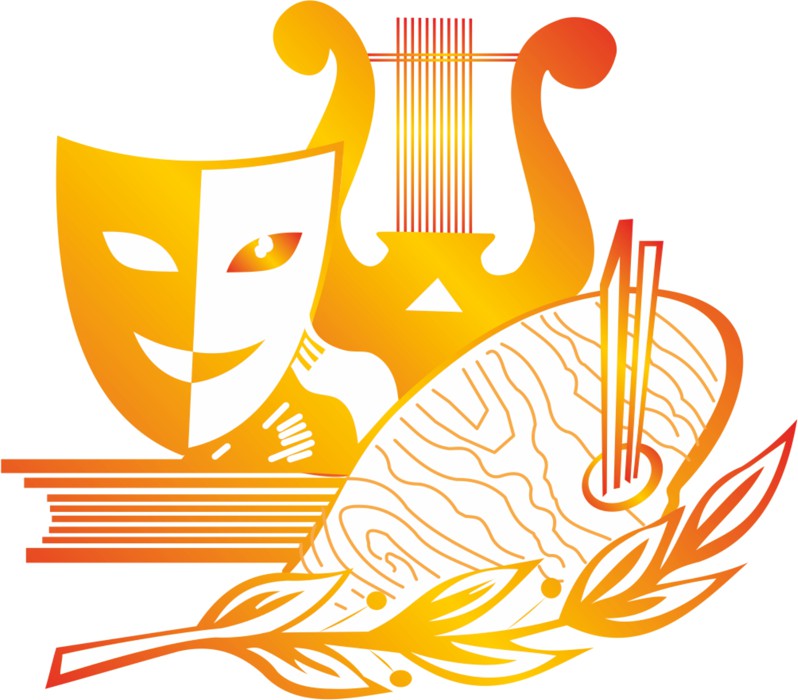 Культурная жизнь Республики Дагестан на страницах печатных и электронных изданий(Обзорная информация за 1 полугодие 2024 г.)Махачкала - 2024От составителяЗадачи, поставленные Правительством РФ в области культурной политики, возрастающая роль учреждений культуры в современных условиях, требуют качественно нового подхода к организации информационной деятельности в сфере культуры и искусства, кардинального улучшения информационного обслуживания специалистов культуры.В настоящее время большое значение приобретает подготовка регулярных обзоров о состоянии культуры в регионах страны. Важной основой для их подготовки является актуальная форма информирования руководящих работников – «Культурная жизнь Республики Дагестан на страницах печатных и электронных изданий».«Культурная жизнь Республики Дагестан на страницах печатных и электронных изданий» - это летопись культуры республики с целью обобщить и популяризировать положительный опыт и новые формы работы учреждений культуры.«Культурная жизнь Республики Дагестан на страницах печатных и электронных изданий» выходит по полугодиям (два выпуска в год) и включает в себя следующие разделы:Общие вопросы культурной жизни.Этот раздел делится на два подраздела:а) Награждения; б) Мероприятия;2. Театрально-концертная деятельность;3. Культурно-досуговая деятельность;4. Выставки-экспозиции;5. Библиотечное дело.Внутри разделов обзорный материал сгруппирован по месяцам.При подготовке «Культурной жизни Республики Дагестан на страницах печатных и электронных изданий» используются материалы, которые поступают от информаторов по культуре и искусству со всех городов и районов республики, а также публикации на страницах региональных печатных и электронных изданий.Данное издание рассылается в режиме дифференцированного обслуживания руководства (ДОР) в Росинформкультуру РГБ (Москва), Министерство культуры Республики Дагестан, руководителям учреждений культуры и искусства республиканского подчинения, начальникам управлений культуры городов и районов республики, директорам ЦБС.Составитель: зав. СНИКИ, Заслуженный работник культуры РДКузьмина И. А. 1. Общие вопросы культурной жизни:а) НагражденияЯнварь - Команда Дагестана стала победителем конкурса «Азбука символов региона» в номинации официального партнера АО «Просвещение» Всероссийской программы «Классная страна». «Азбука символов» – это детский творческий проект, в котором в алфавитном порядке и в доступной форме рассказывается об известных туристических локациях, достопримечательностях и памятниках природы региона. Область применения проекта многогранна. Его можно использовать в качестве наглядного пособия на уроках литературы, биологии, географии, для разработки туристических маршрутов, создания путеводителей по Дагестану и т.д. Аграханский заказник – один из самых уникальных природных объектов Дагестана. Расположенный на юге Аграханского залива Каспийского моря, площадью 390 кв. км, он представляет собой живительный оазис среди сухих равнин региона. Широкая дельта Терек длиною 600 км и впадающая в Аграханский залив, создала особые природные условия на данной территории. Аграханский заказник является настоящим сокровищем Дагестана. Уникальность, красота и разнообразие позволяют считать его особым природным уголком, где хранится богатство фауны и флоры. Здесь запрещено осуществлять любую хозяйственную деятельность, чтобы сохранить уникальные растения и животных. Территория охраняется с 1983 г.1. Общие вопросы культурной жизни:б) МероприятияЯнварь - В Санкт-Петербурге прошёл сольный концерт хореографического ансамбля «Ритмы Кавказа». Перед его началом на выставке работ мастеров народного творчества республики, организованной Содружеством дагестанской молодежи, посетители имели возможность ознакомиться с уникальными изделиями умельцев, услышать стихи великого Расула Гамзатова. Концерт завершил цикл мероприятий, посвящённых поэту. Приветствовал собравшихся руководитель Представительства РД в Санкт-Петербурге Г. Гасанов. На сцене Дома молодёжи «Атлант» звучали также стихи Р. Гамзатова, душевные песни на его произведения, исполнялись зажигательные танцы разных народов нашей республики. Февраль – «Zet: сила V правде» - вышла в свет книга Абдурахмана Магомедова. В книгу известного журналиста-дагправдинца А. Магомедова вошли публицистические очерки, опубликованные в газете «Дагестанская правда» в последние годы. Тема: СВО на Украине. - В Международный день родного языка проводятся познавательные мероприятия, культурные вечера. В Дагестане такое мероприятие прошло в стенах Национальной библиотеки РД им. Р. Гамзатова. В этом году его приурочили к 155-летию со дня рождения народного поэта Сулеймана Стальского. Программа получилась довольно насыщенной. Руководители секций Клуба национальных языков представили книжные выставки на аварском, даргинском, кумыкском, лакском, лезгинском, табасаранском, рутульском, цахурском, чеченском, азербайджанском и татском языках. Каждый выступавший говорил о важности сохранения родных языков для будущих поколений. Приглашенные студенты-иностранцы читали стихотворения дагестанских и русских классиков на своих родных языках: Абдулло из Узбекистана прочитал стихотворение «Родина», Мухаммад из Йемена – «Бородино», а Арумун из Нигерии исполнил песню на английском языке. В завершение мероприятия с музыкальным поздравлением выступила заслуженный деятель искусств РД, артистка Дагестанского государственного театра оперы и балета Жанна Курбанова.Апрель - В Историческом парке «Россия – моя история» прошёл премьерный показ документального фильма «Российский Кавказ. Три века созидания». Фильм снят при поддержке аппарата Полномочного представителя Президента страны в СКФО и Общественной палаты РФ. Общественники, журналисты, студенты столичных вузов и ссузов посмотрели вторую часть трилогии под названием «СССР». Показ состоялся в рамках межрегионального семинара «Сердце Кавказа». Мероприятие открыл главный редактор журналов «Литературный Дагестан» и «Соколёнок» М. Ахмедов. Представитель Общественной палаты Дагестана Э. Адельшинов также говорил о большом воспитательном значении картины. Продюсер А. Карманов рассказал об этапах создания ленты. Выступила перед премьерой и А. Грановская, журналист медиаиздания «Кавказ сегодня». Съёмки проходили в Москве, Кисловодске, Пятигорске, Ставрополе, Георгиевске, Владикавказе и Дербенте. В фильме приняли участие более 50 экспертов из СКФО и других регионов России. После премьеры своё мнение выразили преподаватели политехнического колледжа. Трилогия «Российский Кавказ. Три века созидания» доступна для просмотра в онлайн-кинотеатре «Кинопоиск».Май - Вручая детско-юношескому фольклорному ансамблю танца «Ватан» ключи от автобуса, министр образования и науки РД Я. Бучаев поздравил детский коллектив и выразил благодарность Главе республики за оказанное внимание системе образования. Ансамблю «Сарихум» ключи от автобуса в торжественной обстановке вручила первый зам. министра образования и науки А. Далгатова. Заслуженному ансамблю танца «Счастливое детство» ключи вручил мэр Махачкалы Ю. Умавов, поздравив коллектив с этим событием. Современные просторные автобусы, рассчитанные на 29 посадочных мест и оснащённые кондиционерами и другими удобствами, теперь будут возить юных артистов на фестивали, конкурсы и другие мероприятия, в том числе за пределы республики.- Библиотека «Дагестанской правды» пополнилась очередным ценным экземпляром. Это книга «Ангелы Победы. СВО: дагестанцы – Герои России», вышедшая под авторством Надежды Тузовой. Особое место в ней отведено девятерым дагестанским военнослужащим, получившим за свои подвиги в ходе специальной военной операции по защите Донбасса высокое воинское звание «Герой Российской Федерации». Идея такого издания принадлежит главному редактору газеты Бурлият Токболатовой и директору Издательского дома «Дагестан» Умаросману Гаджиеву. На днях в редакции состоялась презентация этого уникального издания, предназначенного для широкого круга читателей. Приглашение принять участие в презентации приняли председатель Общественной палаты РД А. Черкесов, председатель Совета старейшин при Главе РД И. Ибрагимов, руководитель Агентства информации и печати РД А. Джамалутдинов, зам. начальника отдела подготовки и призыва граждан на военную службу Военного комиссариата РД Я. Джамбалаев, директор Издательского дома «Дагестан» У. Гаджиев, зам. руководителя фонда поддержки участников СВО «Защитники Отечества» по Дагестану Б. Убрынская, председатель регионального отделения «Ассамблеи народов России» З. Ильясов. Все гости были единодушны во мнении: такие книги сейчас просто необходимы. Это дань уважения, дань памяти настоящим героям нашего времени. Кроме того, они несут в себе огромный воспитательный потенциал.- В частично обновлённом парке в Махачкале, носящем имя народного поэта Дагестана Сулеймана Стальского, прошли мероприятия, посвящённые празднованию 155-летнего юбилея поэта. В них приняли участие Глава Дагестана С. Меликов, Председатель Народного Собрания РД З. Аскендеров, представители органов власти республики, дагестанские писатели, земляки легендарного поэта. С. Меликов и другие участники мероприятия возложили цветы к памятнику С. Стальскому, автор которого – Хасбулат Аскар-Сарыджа. Здесь были развернуты тематические арт-площадки, поэтический микрофон с участием артистов национальных театров, Союза писателей республики, детей и молодёжи, книжно-иллюстративная выставка и выставка-продажа книг дагестанских авторов, работала открытая библиотека. Парк благоустраивается на спонсорские средства сенатора и мецената С. Керимова, выступившего инициатором реконструкции общественного пространства. Председатель Союза писателей Дагестана М. Колюбакина от имени всего писательского сообщества поблагодарила Меликова за особое отношение к дагестанским поэтам. Семью народного поэта республики представил его внук Мусайиб Стальский. На митинге прозвучали также выступления мэра Махачкалы Ю. Умавова, председателя Союза журналистов РД, главного редактора «Лезги газет» М. Ибрагимова, стихи лезгинского поэта в исполнении школьников. На следующий день торжества продолжились в родовом селе поэта Ашага-Стал. В них также приняли участие С. Меликов, З. Аскендеров, депутаты НС РД, члены Правительства, представители союзов писателей России и Дагестана. Гости посетили дом-музей, где С. Стальский прожил последние годы своей жизни, до 1937 г. О главных вехах жизни поэта рассказал научный сотрудник учреждения Фейзудин Мамедов. Здесь представлены одежда поэта, домашняя утварь, орудия труда того времени. В экспозициях даны отрывки из «Рассказа Сулеймана о себе», других произведений и личные документы. За чашкой чая под тутовым деревом, посаженным Сулейманом Стальским, гости, друзья и близкие поэта вспоминали юбиляра. В день рождения С. Стальского С. Меликов вручил награды дагестанцам, которые активно участвовали в подготовке юбилейных мероприятий. Орденом «За заслуги перед Республикой Дагестан» награждена Седагет Керимова за активную благотворительную и общественную деятельность. Орденом Почёта Республики Дагестан ІІІ степени отмечены Тагир Эминов и депутат дагестанского парламента Имам Яралиев.- В канун юбилея Сулеймана Стальского в махачкалинском книжном издательстве ООО «Мавел» вышла в свет книга молодого лезгинского писателя и поэта Мурада Саида «Немеркнущая память». В книге собраны высказывания, стихи и поэмы, посвящённые «Гомеру XX века» известными деятелями литературы разных периодов советской истории страны. Мурад Саид проделал огромную работу, собирая посвящения лезгинскому ашугу буквально по всей стране. Многие стихи были написаны на разных национальных языках в далёкие десятилетия прошлого века. Их надо было разыскать в море периодических изданий бывшего Советского Союза, перевести на русский язык, собрать в единую композицию. И он отлично с этим справился. Получилось объёмное, солидное издание. Такой сборник посвящений С. Стальскому появился впервые.- Посвятив шесть лет глубокому изучению истории Дагестана, доцент кафедры гуманитарных дисциплин ДГУНХ, доктор исторических наук Юсуп Гусейнов выпустил монографию «Адат и шариат в быту у кумыков в XIX–XXI веках». Её презентация состоялась в Агентстве информации и печати РД. В мероприятии приняли участие руководитель Дагинформа А. Джамалутдинов, директор издательского дома «Дагестан» У. Гаджиев, председатель Союза театральных деятелей республики А. Айгумов и др. В научной работе рассматривается корреляция норм адата с мусульманско-правовой традицией у кумыков. Она содержит систематическое изложение влияния адатского и шариатского права на различные стороны семейного и общественного быта. В первой главе говорится о происхождении кумыков и их адатах в XIX веке. Автор сравнивает различные мнения ученых. Заключительную главу Юсуп Магомедович посвятил современному периоду, где большое внимание уделено раскрытию темы радикализации молодёжи. Монография издана в рамках гранта Главы РД в области науки, техники и инноваций в 2023 году.- Более 230 издательств и книготорговых организаций из 18 субъектов России, а также Белоруссии, Азербайджана, Узбекистана, Таджикистана, Казахстана, Кыргызстана и Ирана приняли участие во второй международной книжной ярмарке «Китап-байрам» в Уфе. Тем ценнее триумф на земле Урал-Батыра Издательского дома «Дагестан», чей проект «Поэт аула и планеты» по изданию произведений Расула Гамзатова (посвящён 100-летию со дня его рождения) отмечен Гран-при престижного форума. Ещё одной высокой оценкой нашему издательству стал специальный приз Главы Республики Башкортостан. Центральное место в нашей экспозиции заняли книги по культуре, искусству, природе горного края, художественная литература. Широко были представлены и новые издания, приуроченные к юбилеям великих поэтов: Р. Гамзатова, Ф. Алиевой, С. Стальского. Директор ИД «Дагестан», член правления Ассоциации книгоиздателей России Умаросман Гаджиев рассказал о совместном проекте дагестанского и башкирского издательств по изданию подарочного набора книг Р. Гамзатова и М. Карима с последующей презентацией в Махачкале и Уфе, вручил Главе региона подарочный тематический пятитомник народного поэта Дагестана. В ходе нынешнего книжного фестиваля «Китап-Байрам» в Уфе состоялся и круглый стол «Региональное книгоиздание как составляющая общероссийского издательского процесса. Выставочная деятельность и книжная торговля». Мероприятие было посвящено 105-летию Башкирского книжного издательства «Китап» имени Зейнаб Биишевой, где У. Гаджиев выступил с содокладом по проблемам регионального книгоиздания. В обсуждении темы приняли участие Ю. Кузнецов, директор издательства «Удмуртия», А. Егоров, директор НИК «Айар» (Якутия) и др. - В родном селе Сулеймана Стальского 18 мая отметили 155-летие со дня рождения основоположника лезгинской, дагестанской досоветской поэзии. В Ашаг-Стал съехались гости из разных районов республики, страны и ближнего зарубежья. Праздничная сцена была установлена перед Домом-музеем народного поэта. Тут же были представлены стенды с памятными фотографиями и картинами, подворья сельских поселений муниципалитета, где можно было ознакомиться не только с творчеством деятелей дагестанской культуры, но и отведать самые вкусные блюда национальной кухни. Старт юбилейным мероприятиям был дан после приезда в село Главы РД С. Меликова и Председателя Народного Собрания РД З. Аскендерова. По словам руководителя республики, наследие поэта стало гордостью и достоянием земляков, послужив толчком для развития всей дагестанской литературы. С. Меликов поблагодарил сенатора Совета Федерации С. Керимова и его семью за активное участие в подготовке к юбилею поэта. После приветственной речи С. Меликов вручил государственные награды, благодарности и грамоты отличившимся дагестанцам. За активную благотворительную и общественную деятельность орденом «За заслуги перед Республикой Дагестан» была награждена Седагет Керимова, орденом Почёта Республики Дагестан ІІІ степени отмечены депутат НС РД Имам Яралиев и генерал-майор Тагир Эминов. Благодарственные письма получили глава Сулейман-Стальского района С. Темирханов, представители культуры и др. В музыкально-поэтическую программу праздничного концерта, который состоялся после официальной части, вошли песни по мотивам стихов С. Стальского, выступления артистов Лезгинского государственного музыкально-драматического театра, музыкальных коллективов и популярных исполнителей лезгинской песни. Зрители увидели на сцене и выступления известных хореографических коллективов, в том числе прославленного Государственного ансамбля «Лезгинка», который в этот день впервые представил новый танцевальный номер «Лезгинский танец», подготовленный специально к 155-летию народного поэта. Театрально – концертная деятельностьЯнварь - Дагестанская филармония им. Т. Мурадова открыла новый цикл абонемента «Weekend в филармонии». Четыре концерта цикла объединены общим тезисом «Inventore», что в переводе с латинского означает «Первооткрыватель». Первая встреча была посвящена жизни и творчеству великого австрийского композитора Франца Йозефа Гайдна – представителя венской классической школы, основоположника жанров симфонии, струнного квартета, сонаты для клавира. Художественный руководитель филармонии Ирина Нахтигаль рассказала о композиторе, сопровождая беседу иллюстрациями на большом экране. Слушатели увидели фотографии исторических мест, где проходили различные события жизни Франца Гайдна, его портреты, картины, рисунки, гравюры, отражающие эпоху, в которой он жил, узнали множество любопытных фактов из биографии. Камерный оркестр филармонии исполнил произведения Гайдна. Прозвучал Концерт для валторны с оркестром № 2, который исполнил солист Султан Эльмурзаев (валторна) в сопровождении оркестра им. С. Хржановского под управлением заслуженной артистки России Зарифы Абдуллаевой. Была исполнена также первая часть Квартета op. 20 и финал Симфонии № 73 «Охота». Еще один сюрприз концерта – ансамбль, в составе которого выступили Светлана Воробьева (скрипка), Дина Ильматова (виолончель) и Зарифа Абдуллаева (фортепиано). Они представили слушателям Трио № 19 композитора. Пианистка Рамина Магомедова исполнила Менуэт на имя Гайдна Мориса Равеля. - В учреждениях культуры прошли памятные мероприятия, посвящённые героям блокадного Ленинграда. Театр поэзии откликнулся на эту дату поэтической акцией. В его зале собрались учащиеся махачкалинских средних школ №27, 31, 42, лицея №52, гимназии №56, а также ГБОУ РД «Республиканский центр образования» города Каспийска, МБОУ «Школа-интернат для детей-сирот и детей, оставшихся без попечения родителей», и Социально-реабилитационного центра для несовершеннолетних города Махачкалы. Артисты театра и слушатели семинара поэзии им. народного поэта Дагестана М. Ахмедова подготовили программу: звучали стихи советских и российских поэтов, посвящённые этим трагическим событиям. Юрий Воронов, Владимир Шефнер, Николай Тихонов, Татьяна Гнедич, Ольга Берггольц – их голоса стали отражением мыслей и чувств ленинградцев. Юным гостям памятного вечера показали видео- и фотоматериалы о жизни ленинградцев в то суровое время. Есть и у нас в Дагестане поэты, посвятившие свои строки тем героическим дням. Со сцены звучали стихи председателя Союза писателей РД, народного поэта М. Ахмедовой-Колюбакиной. Она хорошо знает о блокадном Ленинграде со слов своей мамы, пережившей ту трагедию вместе с семьей. Полковник юстиции, ветеран следствия СК РФ по РД З. Гусейнова поделилась своими мыслями и переживаниями, которые вызвали прозвучавшие со сцены поэтические строки. Директор Школы-интерната для детей-сирот и детей, оставшихся без попечения родителей, М. Гаджиев – ветеран боевых действий, из семьи фронтовика. М. Ибрагимов, начальник отдела по обеспечению деятельности Комитета по делам несовершеннолетних МО «Кировский район» города Махачкалы, говорил о необходимости внутреннего сопротивления тем словам, которые могут увести детей далеко от правды. Февраль - Проект «Встречи в Театре поэзии» – это всегда новый взгляд на хорошо известных всем в республике людей. Первая встреча наступившего года стала с заслуженным деятелем искусств РФ, музыкантом, пианистом, профессором Ханом Мирзахановичем Башировым. В зале собрались друзья героя вечера, люди, которым он помогал и с которыми его связывают тесные творческие и человеческие отношения. Вела встречу зам. директора Театра поэзии А. Батырова. Фотографии из семейного архива, воспоминания музыканта о детстве, этапах взросления, той атмосфере, которая его окружала и в конечном счете направила на творческую стезю, обратив к искусству, многим гостям вечера помогли лучше раскрыть героя проекта. Х. Баширов начал с музыкальной школы №1 по классу фортепиано, педагог Е. А. Троицкая, затем были Астраханская консерватория, исторический факультет Даггосуниверситета. Началась профессиональная карьера пианиста. Но обширной концертной деятельности неуемной натуре музыканта стало мало, и в его жизни случилось кино. Первым фильмом с участием Хана Баширова стал «Похождения графа Невзорова» по мотивам повести А. Толстого, куда его пригласил А. Панкратов-Черный. Затем «Сказание о храбром Хочбаре», «Шамиль», «Тайна рукописного Корана», съёмки в документальных фильмах. Деятельность Баширова многообразна, но корни его активной жизненной позиции лежат у истоков малой родины, селения Кумух. На сцену выходили люди, чтобы сказать о нём слова, которые шли от сердца: народный артист РД М. Камалов, председатель Союза кинематографистов РФ, заслуженный деятель искусств РФ М. Сулейманов, зам. директора Республиканского многопрофильного лицея для одарённых детей, заслуженный учитель РД Б. Ханукаев. Были и награды: от Фонда им. генерал-полковника Танкаева, Союза общественных объединений РД, старейшего Детского фонда. За особый вклад в развитие музыкального искусства, дагестанской культуры, любовь к Дагестану и преданность Отечеству, доброту к детям и милосердие он был награждён золотой медалью «Благородство и милосердие». Артисты хора «Поющая Чарода» сделали юбиляру свой музыкальный подарок. С музыкальными номерами выступили также М. Камалов, А. Магомедмирзаев и др. Была подчёркнута важность и большой объём его работы на посту председателя правления Союза музыкантов Дагестана, которым он руководит вот уже 40 лет. Творческое объединение, помимо организации конкурсов и фестивалей, благотворительных акций, занимается и вопросами увековечения памяти известных деятелей музыкального искусства. По инициативе Союза и его председателя при поддержке Минкультуры РД и администрации города более 20 деятелям музыкальной культуры установлены мемориальные доски. Сейчас идет работа по установке бюста первому председателю Хорового общества Дагестана, композитору, народному артисту России Наби Дагирову, а также есть предложение о присвоении его имени Дагестанскому театру оперы и балета. Союз музыкантов вышел с инициативой увековечения памяти недавно ушедшего из жизни народного артиста СССР Мурада Кажлаева.- В Дагестане прошли гастроли лауреатов международных конкурсов виолончелиста Глеба Степанова и пианистки Десиславы Бобриной. В концертных залах Кизляра, Избербаша, Дербента, Буйнакска и Махачкалы звучала музыка Сергея Рахманинова. Событие приурочено к 150-летию со дня рождения выдающегося композитора. На концерте в Махачкале прозвучали Музыкальные моменты, соч. 16 и Соната для виолончели и фортепиано Рахманинова, а также творения его современников – четыре народные песни Анатолия Лядова/Александра Зилоти и «Лирическая пьеса» Готфрида Гасанова. С. Рахманинов создал большую часть своих произведений в период, который принято называть Серебряным веком. На концерты в Дагестане были приглашены члены семей участников специальной военной операции.- В Театре поэзии в Махачкале в День памяти Александра Пушкина прошёл поэтический вечер, на котором собрались деятели культуры, студенты и школьники. Перед началом мероприятия состоялось возложение цветов к памятникам А. Пушкина и Р. Гамзатова. На поэтическом вечере первыми стихи собственного сочинения, посвящённые Пушкину, продекламировали народные поэтессы Дагестана Шейит-Ханум Алишева и Аминат Абдулманапова. Член клуба «Креатив» Т. Гордонов прочитал стихотворение «Простите, верные дубравы…». Также в поэтических чтениях приняли участие М. Насипова, Д. Магомедов, С. Русланова, А. Курабеков, П. Ахбердиева, А. Гасанов, Х. Гусейнов и М. Абасова. В ряду приглашённых гостей был заслуженный деятель искусств РФ, председатель правления Союза музыкантов Дагестана Хан Баширов. Поэт скончался 10 февраля 1837 г. от смертельного ранения, полученного на дуэли.- После череды комедий, представленных артистами Даргинского театра им. О. Батырая в начале года, на этот раз на его сцене состоялся показ драматического спектакля «Насилие» по пьесе драматурга Рабадана Нурова. Показ был приурочен к 135-летию со дня рождения автора пьесы, основоположника даргинской советской литературы. В фойе театра руководителем даргинской секции отдела краеведческой и национальной литературы Нацбиблиотеки РД им. Р. Гамзатова С. Гаджиевой была организована книжная выставка, посвящённая поэту и драматургу, революционеру, общественному и государственному деятелю. До начала спектакля перед зрителями выступили режиссёр-постановщик – художественный руководитель театра М. Ибрагимов, народный писатель РД, прозаик и драматург К. Миграбов, народная поэтесса РД, публицист и переводчик А. Абдулманапова и др. В числе гостей был и правнук драматурга Мурад Курбанмагомедов, который рассказал о жизни и трагической судьбе прадеда, репрессированного и погибшего в ГУЛАГе в 1942 г. Его пьеса легла в основу драмы «Насилие». Главные роли разлученных влюбленных Мусы и Айшат в спектакле исполнили народный артист РД М. Нухов и артистка театра Х. Ибрагимова. Также в постановке задействованы заслуженный артист РФ Н. Алиев, заслуженные артисты РД М. Шамилов, М. Магомедрасулов, Г. Рабаданов, А. Ризванов, Р. Исмаилова, А. Дациева, артисты театра А. Алиев, Н. Идрисов, З. Мусаева, М. Гусенов, Б. Абдуллаева, Р. Бахмудов, З. Азизова, И. Гасанов, А. Батиров и др. Постановка была создана в 1972 г. и восстановлена в 2014 г. Через три года режиссёр и коллектив театра за эту работу были удостоены дипломов жюри международного фестиваля «Южная сцена» в г. Нальчике. Работа композитора также отмечена дипломом «Лучшее музыкальное оформление». Музыка народного артиста РФ Ш. Чалаева, декорации в исполнении народного художника РД И. Супьянова. Сама пьеса была написана Нуровым в 30-е годы прошлого столетия. В ней отражены быт и устройство предреволюционного Дагестана в переломный момент, когда на смену власти беев и ханов приходит пролетариат. А на фоне этой масштабной исторической панорамы проходит жизнь отдельно взятых людей, чувства которых как раз находятся в центре повествования. Постановка наполнена прекрасной музыкой, мощным звучанием традиционных музыкальных инструментов, оживающих в руках артистов и усиливающих эмоциональное воздействие.- Литературный клуб «Креатив», созданный на базе Дагестанского государственного театра кукол, функционирует уже 14 лет. Цель данного объединения – приобщение молодого поколения к литературному творчеству, выявление и активизация их потенциала. Участники «Креатива» задействованы во многих мероприятиях театра: литературные гостиные, творческие и поэтические вечера, концерты, литературно-театрализованные композиции, встречи с поэтами и прозаиками Дагестана, обсуждение работ начинающих авторов и общеизвестных классических произведений и многое другое. В течение нескольких месяцев ребята готовили спектакль, который успешно представили в Театре кукол. Спектакль «Гринч в КТО-городе» повествует о том, как злодей Гринч хотел украсть подарки детей и испортить Новый год, но в итоге добрые сердца жителей города растопили его ледяное сердце и праздник удался. Дети получили грамотную и объективную оценку выступлению, а также бесценные советы от профессионалов. Март - В зале Русского театра им. М. Горького 2 марта собрались люди, представляющие культуру республики. Здесь проходила встреча с народным артистом России, художественным руководителем Московского театра Олега Табакова, председателем Союза театральных деятелей Владимиром Машковым. Актёр, режиссёр, продюсер, общественный деятель, он приехал, чтобы встретиться с нашей театральной и в целом культурной общественностью, со своими коллегами, погрузиться в атмосферу горного края, с которым его связывает имя Расула Гамзатова. Отец Владимира в советские годы служил актёром в театре кукол во Фрунзе (ныне Бишкеке). Там они и встречались с поэтом, будучи давними друзьями. Выступление Машкова стало симбиозом мастер-класса для актёров и разговора о проблемах в театральной сфере и путях их решения. Председатель дагестанского отделения Союза театральных деятелей, народный артист А. Айгумов попросил прокомментировать изменения, которые коснутся работы региональных отделений Союза. Главный режиссёр Русского драмтеатра им. М. Горького С. Тулпаров обратил внимание гостя на проблему дефицита кадров технических работников театра. Основываясь на опыте других регионов, он предложил рассмотреть вопрос об открытии в Дагестане филиала одного из центральных театральных вузов с приглашением для работы в нём соответствующих специалистов. Директор Дагестанского музея изобразительных искусств С. Гамзатова преподнесла актёру книги своего отца Расула Гамзатова и традиционный дагестанский презент – бурка с папахой.- Погружение в волшебный мир кукольного жанра устроил для детей, вынужденных переселенцев из Газы, творческий коллектив Дагестанского государственного театра кукол. Для начала детям провели экскурсию по музею театра. Народная артистка Дагестана Екатерина Касабова рассказала о творческом коллективе, его многочисленных успехах на международных культурных площадках и о куклах-ветеранах театра. Сегодня они на заслуженном отдыхе – красуются за стеклянной витриной. Затем юные палестинцы были приглашены на показ спектакля «Теремок» по пьесе детского писателя С. Маршака. Далее артисты театра устроили для гостей увлекательный и познавательный мастер-класс по кукловождению. Были показаны фрагменты известных постановок театра, после чего каждый персонаж «пообщался» со зрителем. Более того, дети могли и сами попробовать себя в роли актёров-кукольников.- Дагестанская филармония им. Т. Мурадова провела концерт памяти выдающегося композитора Мурада Кажлаева. Ведущая вечера музыковед И. Нахтигаль отметила, что его путь в творчестве был нелегким. Детство и юность Кажлаева прошли в Баку. Быстро пришло понимание, что он должен жить в республике, познать культуру своих предков. После приезда в республику в 1955 г. произошло очень важное историческое событие – создание Союза композиторов Дагестана, в который вошли Г. Гасанов, Н. Дагиров, С. Агабабов, М. Кажлаев. Они создали базу дагестанской профессиональной музыки. Наша академическая музыкальная культура была признана в масштабах страны. И. Нахтигаль коснулась нескольких вершин творчества композитора. Его симфонических произведений, музыки кино и легендарного балета «Горянка», созданного по одноименной поэме Р. Гамзатова. Концерт открылся с исполнения камерным оркестром им. С. Хржановского под управлением заслуженной артистки России З. Абдуллаевой трёх фрагментов «Горянки»: «Адажио», «Четверо братьев», «Песня Асият». Анжела Ибрагимова солировала в Элегии для альта с оркестром. В концерте приняли участие воспитанники Республиканской школы искусств М. Кажлаева для особо одаренных детей. В сопровождении оркестра выступили юные пианисты Набисат Магомедова и Адам Рамазанов, исполнив пьесы из «Дагестанской сюиты» и «Детского альбома». Студент музыкального училища Али Шерматов исполнил романс «Матери» на стихи Р. Гамзатова. В Ноктюрне для флейты солировала заслуженная артистка РД Индира Зайдиева. Народная артистка республики Диана Увайсова в сопровождении оркестра исполнила три пьесы из «Дагестанской сюиты» – «Горский танец», «Восточные узоры», «Цовкра».- Премьера детского спектакля «Меч Кахабера» на русском языке состоялась на сцене Даргинского театра им. О. Батырая. Первыми зрителями стали ученики Избербашской СОШ №1, а также гости из села Новые Викри Каякентского района. Одноимённая пьеса грузинского писателя П. Какабадзе была написана по мотивам кавказских легенд и преданий. Перевели её на русский язык известный детский писатель Г. Сапгир и переводчик О. Смирницкая. Сюжет сказки Генриха Вениаминовича «Полосатый повелитель, или Сказка гор и долин» воплотился в спектакле «Меч Кахабера» режиссёра–постановщика Рабадана Ильясова. Он рассказывает юным зрителям о жителях гор и долины, которых разделил жестокий правитель – оборотень Темур. Но не все люди с годами смирились с этой тяжкой участью. Когда же клинок и рукоять найдут друг друга и воссоединятся в руках отважного горца, добро победит зло. Так и случилось в финале спектакля: жители гор и долины воссоединились, как и любящие сердца главных героев. В постановке задействованы как заслуженные артисты РД (А. Ризванов и А. Дациева, артисты театра Н. Идрисов, А. Алиев, З. Азизова, А. Алибеков, Х. Ибрагимова, А. Исмаилова, А. Батиров и Г. Иминов), так и молодые артисты. Над подготовкой декораций и костюмов работал заслуженный художник Дагестана Демир Исаков. В пьесе также есть тема любви, она не является основной, но побуждает героев смело идти вперед в этой борьбе со злом. - 21 марта, во Всемирный день поэзии в стенах Театра поэзии прошёл поэтический вечер «Тебе, поэзия, спасибо». В зале собрались творческие деятели, студенты, школьники и, конечно же, сами поэты. Началось мероприятие с церемонии награждения активных творческих деятелей республики. Были отмечены И. Ибрагимов, П. Абдурахманова, Г. Айгумов, Д. Керимова и др. Затем гостей вечера поприветствовала директор театра Е. Гарунова. Артисты Театра поэзии Б. Абдурахманов, Д. Закарьяева, И. Омаров, А. Айгунова, П. Маллаева, Д. Рабаданова, А. Кудиев, руководители секций Союза писателей РД, участники детского клуба «Журавлик», члены литературного клуба «Верба» и другие читали стихи дагестанских поэтов. Выступили также участники поэтического семинара Театра поэзии Вин Акаев, Каринэ Саакян и Индира Зубаирова. - В Дагестане открытие Недели детской книги прошло в Театре кукол. Здесь собрались родители с детьми, учащиеся старших и младших классов, деятели культуры. Открыла мероприятие директор Республиканской детской библиотеки им. Н. Юсупова С. Загидова, которая рассказала об истории праздника. Далее свои стихи прочитали дагестанские поэтессы А. Абдулманапова, Ш.-Х. Алишева, А. Малачиева и др. Председатель Союза писателей РД М. Ахмедова говорила о важности проведения подобных акций, а также затронула проблему уменьшения интереса к чтению среди детей и молодёжи.Апрель - Праздник театрального искусства подарил зрителям коллектив Русского драматического театра им. Горького в рамках всероссийской акции «Ночь театров». Спектакль, показанный в этот вечер, – комедия. Со сцены прозвучал классик российского юмора Аркадий Аверченко. Постановка Пати Махачевой уже не первый год с успехом идет в театре. После спектакля прошла экскурсия по театральному закулисью, цехам и гримёркам. Завершилась «Ночь театров» на Экспериментальной сцене. Участники акции стали первыми зрителями мероприятия на новой площадке театра. Поэтический вечер актрисы Влады Алешиной подарил слушателям эстетическое удовольствие. Со сцены прозвучали стихотворения классиков – М. Цветаевой, Б. Пастернака, Э. Асадова, Р. Гамзатова, а также современных авторов – Е. Колыхаловой, К. Газиевой, Мэри Гу, А. Воробей и С. Бондарь. Театр планирует на постоянной основе проводить экскурсии и уже скоро полноценно задействовать в творческом процессе Экспериментальную сцену.- Дагестанская филармония им. Т. Мурадова провела концерт, посвящённый 185-летию со дня рождения выдающегося русского композитора Модеста Мусоргского. Вела концерт лектор, музыковед И. Нахтигаль. М, Мусоргского считают непревзойдённым музыкальным «портретистом». Созданные им персонажи вокального цикла «Детская»  - шедевр русской музыки. Первую часть цикла («С няней») в сопровождении народной артистки Дагестана Д. Увайсовой в концерте исполнила Э. Маммадаева. Опера «Борис Годунов» – уникальное безбрежное для осмысления творение, поражающее новым музыкальным языком и драматургическим решением. Заслуженный артист Дагестана Д. Федоренко в «Песне Варлаама» из этой оперы мастерски передал ширь и удаль русского характера, созданного композитором. Слушателям были также представлены «Думка Параси» из оперы Модеста Петровича «Сорочинская ярмарка» и «Песня Мефистофеля в кабачке Ауэрбаха». Во второй части концерта камерный оркестр им. С. Хржановского под управлением З. Абдуллаевой исполнил несколько пьес из фортепианной сюиты «Картинки с выставки». В переложении для оркестра прозвучали «Прогулка», «Гном», «Балет невылупившихся птенцов», «Баба Яга» и другие части сюиты. Зрителями прошедшего концерта стали, в том числе гости из Санкт-Петербурга, среди которых были блокадницы Ленинграда.- Артисты Салаватского государственного башкирского драматического театра с 16 по 18 апреля прибыли в Дагестан с гастролями и показали на сцене Аварского театра им. Г. Цадасы три своих спектакля. Это сказка «Волшебная лампа Аладдина» для детей, а для взрослого зрителя – драма «Математика судьбы, или 3-1=3» и поэтический спектакль «Ынйыкай и Юлдыкай», основанный на башкирском фольклоре. Спектакли проходили на русском и башкирском языках и сопровождались синхронным переводом на русский язык. В преддверии первого представления прошла пресс-конференция, в которой приняли участие директор театра, заслуженный артист Республики Башкортостан Айбулат Кутушев, главный режиссёр Лиана Нигматуллина и актёры – народный артист РБ Фатих Кульсарин и заслуженный работник культуры РБ Рустам Фазылов. Гастроли коллектива организованы ФГБУК «РОСКОНЦЕРТ» и проходят согласно Всероссийскому гастрольно-концертному плану Министерства культуры РФ. В конце апреля Аварский театр им. Г. Цадасы покажет башкирскому зрителю свои работы. И это будет для него первый выезд за пределы Дагестана по программе «Большие гастроли». Салаватский театр – не столичный, но он один из лучших в Башкирии. Уже в третий раз участвует в программе «Большие гастроли». Интересно, что театр старше самого города и вырос из маленьких сельских театральных коллективов. Репертуар очень богатый. Есть современная драматургия, российская и зарубежная, есть классика, но базу составляют спектакли на литературной основе национальных авторов. Когда везли в Дагестан свою поэтическую балладу «Ынйыкай и Юлдыкай», гости преследовали цель показать культуру башкирского народа, национальный эпос, его самобытность и глубокую народность. Спектакль – это красочный костюмированный рассказ о любви юноши из бедной семьи и дочери бая. Чувства молодых преодолевают все препятствия, финал – яркий праздник добра и света. Зрители постановки познакомились с фольклором Башкирии, танцевальным, музыкальным и песенным искусством ее народа. Второй спектакль, предложенный на суд дагестанского зрителя, это работа Лианы Нигматуллиной «Математика судьбы, или 3-1=3». История взросления девочки-школьницы, исследование взаимоотношений близких людей и опыт, который приобретается на пути, полном ошибок и препятствий, – вот главные темы постановки.- В Махачкале стартовал XVII Международный музыкальный фестиваль «Порт-Петровские ассамблеи». Главное музыкальное событие года проходит в рамках национального проекта «Культура». Открывая концерт, художественный руководитель филармонии Ирина Нахтигаль отметила глубокое значение и символичность выбора музыки Иоганна Себастьяна Баха для первого события фестиваля. В этот вечер для зрителей звучал Концерт для клавира с оркестром ре минор и одно из светских произведений, написанных в лейпцигский период композитора, «Кофейная кантата». Редкий выход на сцену заслуженной артистки России Зарифы Абдуллаевой в качестве пианистки стал наградой преданным слушателям филармонии. С нотками юмора на сцене было разыграно музыкальное представление – зарождение традиций еженедельных концертов в кофейных домах Германии. Действо, покорившее слушателей искрометной музыкой и живым сюжетом, исполнили артисты камерного оркестра им. С. Хржановского и солисты – заслуженный артист Дагестана Денис Федоренко, Диана Октавиан и Самат Шихженнетов.Май - В Кумыкском музыкально-драматическом театре им. А.-П. Салаватова состоялся торжественный вечер, посвящённый 155-летию со дня рождения Абдуллы Магомедова. О значении его творчества говорили собравшиеся в зале представители литературной общественности республики и просто любители поэтического слова. Зам. министра культуры РД М. Гаджиев обратился к пришедшим почтить память и воздать должное народному поэту, которому выпала честь стать первой страницей родной литературы, написанной в новое советское время. М. Ахмедханова-Колюбакина подчеркнула вклад основоположников дагестанской поэзии нового времени в создание Союза писателей. На близость поэзии Абдуллы Магомедова к народной лирике, вобравшей в себя поэтику народной песни, обратил внимание доктор филологических наук Малик Гусейнов. Доктор филологических наук Разият Ахмедова рассказала об основных положениях своего доклада о поэте «Незабытая песня», в котором она утверждает, что творчество А. Магомедова заслуживает самого пристального рассмотрения. Три автора – Цадаса, Магомедов и Стальский – в 1934 г. указом ЦИК ДАССР первыми получили высокое звание народных поэтов, и это стало символом поэтического содружества литераторов Дагестана. Они были одними из первых, кто хотел изменить общество, рассматривали советскую власть как новый жизненный цикл. На торжественном юбилейном вечере свое слово о роли Абдуллы Магомедова в родной литературе сказали народные поэты Багаутдин Аджиев и Ахмед Джачаев.- В своей гастрольной программе коллектив Кабардинского государственного драматического театра им. Али Шогенцукова представил постановки «Ханума» и «Всё начинается с любви» по произведениям Р. Рождественского. В первый день в гостях у Лакского театра им. Э. Капиева артисты показали всем известную музыкальную комедию, давно считающуюся классикой грузинской драматургии. Не одно поколение зрителей успело познакомиться с хитростями и интригами свахи Ханумы, которая помогает влюбленным молодым людям обрести счастье. Режиссёр Любимцев не ставил целью реинкарнировать легендарный спектакль, а напротив, вместе с молодыми и талантливыми актёрами, выпускниками Кабардинской студии театрального института им. Б. Щукина, он создал свою «Хануму», приправленную искрометным юмором, колоритными песнями и зажигательными танцами. На следующий день творческая команда Кабардинского театра пригласила всех поразмышлять о любви. И не просто так, а через звонкое и трогательное, мощное и глубокое творчество Рождественского – настоящее эхо любви человечеству. Спектакль «Всё начинается с любви» – дебютный проект начинающего режиссёра Заиры Мафедзовой, посвящённый творчеству талантливого поэта. Музыкально-поэтическое путешествие по разным граням и проявлениям любви. Наши артисты чуть ранее показали на сцене Кабардинского драмтеатра им. А. Шогецукова два спектакля – шекспировскую комедию «Укрощение строптивой» и советскую классику «Мой бедный Марат» по пьесе А. Арбузова, сюжет которой разворачивается в блокадном Ленинграде.- Большой праздничный концерт был организован на сцене Русского драматического театра им. М. Горького в Махачкале. На вечере присутствовали зам. Председателя Правительства РД М. Телякавов, министр культуры РД З. Бутаева, военный комиссар РД Д. Мустафаев и др. Вниманию гостей представили фрагменты из военных фильмов, танцевальные номера, а артисты театра прочитали письма с фронта. Кроме того, исполнялись песни военных лет: «Катюша», «Смуглянка», «Журавли», «День Победы», «Ты помни, никогда не забывай», «Победная», «Майский вальс», «Героям посвящается», «Елизавета», «Темная ночь», «Синий платочек». Свое исполнительское мастерство продемонстрировали артисты Дагестанского государственного театра оперы и балета, Русского драматического театра им. М. Горького, солисты Дагестанской филармонии им. Т. Мурадова, Государственный ансамбль танца народов Кавказа «Молодость Дагестана» и др. Всё происходящее на сцене транслировалось на большом экране перед зданием театра.- На высоком профессиональном уровне прошёл очередной концерт XVII Международного музыкального фестиваля «Порт-Петровские ассамблеи», который проводится в рамках национального проекта «Культура». На сцене Кумыкского театра им. А.-П. Салаватова выступил лауреат международных конкурсов, скрипач-виртуоз Илья Гайсин в ансамбле с пианисткой, народной артисткой Дагестана Дианой Увайсовой. И. Гайсин входит в музыкальную элиту современной России. Музыкант сам вёл концерт, и комментарии нашего гостя были столь же интересными, как и виртуозная интеллектуальная игра. Исполнение трёх классических скрипичных сонат Иоганна Себастьяна Баха, Людвига ван Бетховена и Роберта Шумана дали ценителям возможность проследить историю этого жанра. Прозвучали также произведения Витольда Лютославского, Йоганнеса Брамса, Жюля Массне и Пабло Сарасате. Фестиваль проводит Дагестанская государственная филармония им. Т. Мурадова под патронажем Министерства культуры Дагестана.- В Русском театре им. М. Горького состоялся большой праздничный концерт, приуроченный к 155-летию со дня рождения Сулеймана Стальского. Среди гостей мероприятия были Председатель Народного Собрания РД З. Аскендеров, зам. Председателя Правительства РД М. Телякавов, мэр Махачкалы Ю. Умавов, министр культуры РД З. Бутаева и др. В фойе театра развернули книжную ярмарку, где желающие могли приобрести уникальные издания дагестанских авторов. А на втором этаже была представлена фотовыставка и репродукция картин, посвящённых творчеству поэта, которую специально к юбилею подготовил Национальный музей имени А. Тахо-Годи. Посетители увидели редкие кадры из жизни С. Стальского. Это фотографии разных лет, собранные из российских и дагестанских музеев и библиотек. Спикер дагестанского парламента З. Аскендеров в своём выступлении отметил, что С. Стальский и его стихи стали неотъемлемой частью культуры народа. С приветственным словом к зрителям обратился первый зам. председателя Союза писателей России Геннадий Иванов. Далее была представлена концертная программа. В неё вошли выступления народных фольклорно-хореографических ансамблей, музыкальные композиции артистов республики, своё мастерство продемонстрировали симфонический оркестр и хор Дагестанского государственного театра оперы и балета, Государственный оркестр народных инструментов РД, детский вокальный ансамль «Кюре», народный ансамбль ашугов «Шарвили», народный хореографический ансамбль «Темирхан-Шура», сводный народный мужской хор «Озденлер». Кроме того, выступили народные и заслуженные артисты РД Фаризат Зейналова, Омар Меликов и др.Июнь – Очередной страницей XVII Международного музыкального фестиваля «Порт-Петровские ассамблеи» стало выступление ансамбля «Ethno-Band» на летней эстраде Даггосфилармонии. Коллектив под управлением художественного руководителя Рашида Бекерова представил новую программу в двух отделениях. В первой половине концерта прозвучали инструментальные и вокальные произведения, созданные на основе музыки народов Дагестана: фантазия на темы лезгинских песен и танцев, попурри из аварских мелодий, фантазия на кавказские темы авторства Р. Бекерова, лакская народная песня «Кувшин» в исполнении Л. Гаджиевой, песня на кумыкском языке из репертуара Б. Ибрагимовой «Черноглазый мой» (Р. Гамзатова). Эстрадный блок познакомил с произведениями Раймонда Паулса – инструментальной версией «Маэстро» и песней «Старинные часы» (Эльвира Войс). Вайсул Джалилов и Алина Баранова спели самый громкий хит последнего десятилетия прошлого века «Белые розы». Прозвучали песни А. Бабаджаняна, С. Чумакова, Л. Агутина. Апофеозом вечера стало выступление Адиля Уцумуева с легендарной песней «My way» в сопровождении хора Театра оперы и балета. И завершила концерт пьеса М. Кажлаева «Снова в горы». Вёл концерт народный артист Дагестана Марат Тимохин. Музыкальный фестиваль «Порт-Петровские ассамблеи» впервые за свою историю представил слушателям и концерт органной музыки. Это стало возможным благодаря тому, что в 2020 г. для Махачкалинского музыкального училища им. Г. Гасанова в рамках нацпроекта «Культура» был приобретён электронный орган «Viscount» серии «Vivace-90». Тогда презентацию инструмента провёл лауреат всероссийских конкурсов Тимур Карданов (г. Нальчик). Для музыкального форума музыкант подготовил программу «Сквозь призму времени» с исторической панорамой органных жанров и стилей. Прозвучали произведения Д. Букстехуде, И. С. Баха, Ж. Н. Лемменса, Т. Альбинони – Р. Джадзотто, О. Янченко, К. Дженкинса. Ассистировала Тимуру Карданову педагог музучилища И. Ризванова. - На сцене Даргинского театра им. О. Батырая с аншлагом прошла премьера спектакля «День чудесных обманов». В его основу положена пьеса «Дуэнья» ирландского драматурга Р. Шеридана. Даргинский вариант «Дуэньи» реализован народным артистом Республики Адыгея, талантливым артистом и режиссёром-постановщиком Асланом Хакуем, приглашенным в рамках проекта «Культура малой Родины». Над подготовкой декораций и костюмов к спектаклю работали народный художник Адыгеи Рамазан Сиюхов, художник-декоратор театра Кадим Кадимов и портные швейного цеха под руководством заведующей Барият Арсланалиевой. Поставленный в жанре музыкальной комедии спектакль насыщен сольными и дуэтными партиями в исполнении любимых артистов, наполнен прекрасной музыкой, остроумными шутками и изящными танцами. В роли неравнодушной дуэньи – заслуженная артистка РД Аминат Дациева. В остальных ролях: народный артист РД М. Нухов (слуга), заслуженные артисты РД Г. Рабаданов (Исаак Мендоса), Р. Исмаилова (служанка), А. Ризванов (Лопес), артисты театра З. Азизова (Луиса), Х. Ибрагимова (Клара), Н. Идрисов (Джеронимо), М. Гусенов (Фернандо), А. Алиев (Антонио), А. Алибеков (Пабло), А. Батиров (Карлос), И. Гасанов и С. Ильясова (слуги). Зрители сделали вывод, что не заблуждения юности высмеиваются в постановке, а своекорыстие, алчность и презрение к человеческим чувствам. - Настоящим детским праздником творчества, культуры и межнациональной дружбы стал Международный день защиты детей в Театре поэзии. Всё началось с открытия проекта первой детской галереи «В гостях у сказки», посвящённого 225-летию со дня рождения А. С. Пушкина. Посетители вернисажа увидели сказочный мир любимого поэта глазами ребят из Детской художественной школы Махачкалы. Иллюстрации к пушкинским сказкам, удивительные, талантливые работы воспитанников школы выполнены в разной технике: на выставке представлены рисунки, графика и даже многослойная аппликация. Зам. министра культуры РД М. Джаватханова и зам. главы города Махачкалы Э. Раджабова поздравили участников выставки с замечательными работами и пожелали им дальнейшего творческого развития. А председатель Союза писателей Дагестана М. Ахмедова-Колюбакина предложила ребятам сотрудничество с журналом «Соколёнок». В этом году детское издание объявило конкурс «Мой любимый писатель», к рассмотрению жюри принимаются не только рассказы и эссе, но и рисунки. После вернисажа посетители поднялись в зрительный зал театра, чтобы посмотреть уникальный цикл мультипликационных фильмов, основанных на легендах и сказаниях Дагестана. 6 сказок на 6-ти дагестанских языках сняли воспитанники Детской художественной школы, пройдя самостоятельно весь цикл создания настоящего анимационного фильма. Проект «Гора языков» – это реальный, по-настоящему весомый и практический вклад в дело сохранения дагестанской культуры и языков горного края. В процессе непосредственно участвовали около 60 ребят, но обучались анимационным съёмкам 100 юных художников. Дети сами занимались обрисовкой всех 12 тысяч кадров, озвучивали текст. В работе использовалась техника аппликации, усишинской вышивки и карандашный рисунок. Директор ДХШ Махачкалы Г. Мамашева после просмотра фильма пригласила на сцену ребят и преподавателей школы – участников проекта, которые рассказали о своей работе. - Замечательной традицией Международного музыкального фестиваля «Порт-Петровские ассамблеи» являются мастер-классы известных музыкантов-педагогов, приглашённых для участия в форуме. На этот раз в актовом зале Махачкалинского музучилища имени Г. Гасанова прошёл мастер-класс по вокальному исполнительству. Директор Культурного центра Елены Образцовой Ирина Чернова встретилась со студентами Али Шерматовым, Саидой Амирхановой, Алиной Госейновой. Гостья преподнесла в дар училищу методическую литературу и компакт-диски с редкими записями певицы. Она рассказала о методике работы с партитурой и порекомендовала всем молодым вокалистам пользоваться ею. Мастер-класс обогатил программу фестиваля «Порт-Петровские ассамблеи», который проходит в рамках нацпроекта «Культура». В очередном концерте музыкального форума приняли участие и солисты Культурного центра, лауреаты всероссийских и международных конкурсов Дарья Христенкова, Роман Мамалимов и Аркадий Чайкин. Молодых талантливых вокалистов представила публике И. Чернова. Для слушателей вечер вокальной музыки начался с фотовыставки «Образцовая жизнь». Коллекция уникальных снимков из архива центра была подготовлена Фондом исторической фотографии имени Карла Буллы. Это фотопортреты Елены Образцовой в кругу друзей, во время её выступлений и встреч со зрителями. Концерт начался с исполнения шедевров мирового оперного репертуара. Баритон Аркадий Чайкин, колоратурное сопрано Дарья Христенкова и лирический тенор Роман Мамалимов представили целую галерею образов из опер Моцарта «Волшебная флейта», «Свадьба Фигаро» и «Дон Жуан». Прозвучали и неаполитанские песни, вокальные произведения Л. Ардити, Ч. Биксио, других композиторов. Во втором отделении преобладала музыка русских и советских композиторов, были исполнены романсы Глинки, Варламова, Чайковского, Рахманинова, Таривердиева. Исполнителям аккомпанировал камерный оркестр филармонии им. С. Хржановского под управлением приглашенного дирижёра Василия Юркевича. - «О молодость века! Что будет с тобой?!» – этими словами Р. Гамзатова Театр поэзии назвал акцию, приуроченную к Международному дню борьбы со злоупотреблением наркотическими средствами и их незаконным оборотом, который отмечается отмечается 26 июня. Мероприятие с участием АНО по развитию гражданско-патриотического воспитания «Активный гражданин» прошло в рамках месячника антинаркотической направленности и популяризации здорового образа жизни, объявленного в республике. Программа включала в себя поэтическую композицию «О молодость века! Что будет с тобой?!» по поэме Р. Гамзатова «Песнь о двадцатилетних» в переводе народного поэта Дагестана, председателя Союза писателей Дагестана М. Ахмедовой-Колюбакиной. Прозвучали музыкальные номера в исполнении молодёжной группы «ОМЕН», а в завершение состоялся конкурс плакатов, посвящённых теме акции. Подготовила и провела мероприятие зам. директора Театра поэзии по художественно-творческой части А. Батырова. Среди зрителей были представители органов власти и общественных объединений, студенты вузов и колледжей, жители и гости столицы. Художественная часть сопровождалась выступлениями участников. Начальник отделения профилактики наркомании Управления по контролю за оборотом наркотиков МВД по РД майор полиции Н. Сейфудинова привела страшную статистику: по данным Республиканского наркологического диспансера, в Дагестане официально 7 тысяч наркоманов, но эту цифру смело можно умножать на десять. О случаях из собственной практики, связанных с передозировкой пациентов, рассказал врач скорой помощи М. Газалиев. Конкурс плакатов, завершивший акцию, направлен на сопротивление всех здоровых сил общества наркомании и торговле наркотиками. С его итогами можно будет ознакомиться на страницах Театра поэзии в соцсетях.- На летней эстраде Дагестанской филармонии им. Т. Мурадова состоялся концерт Регионального фестиваля духовых оркестров «Дагестанские фанфары», который реализуется в рамках национального проекта «Культура». Вокально-инструментальный ансамбль Пограничного управления ФСБ России по Республике Дагестан под управлением дирижёра Константина Батюка представил слушателям свою программу. Прозвучали золотые хиты советской эстрады в исполнении коллектива и солистов: Ангелины Абдурашидовой, Кирилла Шувалова и Низами Абдурашидова – песни из репертуара Ю. Антонова, М. Магомаева, Е. Мартынова, попурри на темы песен А. Бабаджаняна. В пьесе «Карусель» прозвучало виртуозное соло аккордеониста Виталия Ефимова. Одним из ярких и неожиданных для слушателей номеров концерта стало выступление в сопровождении оркестра одного из пионеров рок-движения в Дагестане Ислама Ибрагимова, исполнившего авторскую этно-фолк-рок-композицию. В завершение вечера художественный руководитель филармонии И. Нахтигаль вручила солистам Ангелине Абдурашидовой и Низами Абдурашидову почётные грамоты Министерства культуры республики за активное участие артистов в патриотических проектах филармонии. Дирижёр оркестра К. Батюк выразил слова признательности присутствовавшему на концерте создателю этого коллектива дирижеру Адилю Теймурову.Культурно-досуговая деятельностьФевраль – Детский хореографический ансамбль «Поколение» выступил в суперфинале международного фестиваля-конкурса «Лидер России Чемпионат «Мир искусства». Юные артисты продемонстрировали высокий уровень исполнительского мастерства, их труд по достоинству оценили судьи. Мастерство танцоров оценивали ведущие российские и зарубежные хореографы. Всего в конкурсе, проходившем с 12 по 15 января в Москве, участвовало более полутора тысяч человек со всей России, из ближнего и дальнего зарубежья. Дагестанский коллектив подготовил два номера. В итоге «Горский перепляс» удостоился первого места, а «Встреча у родника» – Гран-при фестиваля. Ранее ансамбль «Поколение» становился лауреатом Гран-при I Международного фестиваля-конкурса детского и юношеского творчества «В столице четырех империй» (Стамбул, 2015), победителем фестиваля-конкурса «GoldStar» (Нальчик, 2013) и др. Всего в ансамбле 40 танцоров от 6 до 16 лет. В различных смотрах, конкурсах участвуют 22 ученика.Март - «Ура, Масленица пришла!» – именно так встречают старинный русский праздник пробуждения весны дагестанцы. Праздник, который давно стал любимым в нашей многонациональной и многоконфессиональной республике. В этом году праздник русской и казачьей культуры проходил под девизом «Моя родина – Россия». На театральной площади Русского театра им. М. Горького раскинулись шатры, где мастерицы пекли блины. В фойе театра, где была развернута выставка–ярмарка прикладников–любителей из Кизлярского и Тарумовского районов, Кизляра, Махачкалы и Хасавюрта. В зале театра состоялось самое интересное действо праздника – гала-концерт. Масленица традиционно проводится в Махачкале с 2000 г. Организаторами мероприятия выступают Министерство культуры Дагестана, Республиканский Дом народного творчества, администрация города Махачкалы при участии Министерства по национальной политике и делам религий РД и муниципалитетов. Помимо любителей русской культуры на гала-концерт пришли иностранные студенты, представители обществ «Добровольцы Дагестана», «Движение первых», волонтёры, учащиеся кадетского корпуса. Своё мастерство показали Государственный оркестр народных инструментов Республики Дагестан, ансамбль «Волна», образцовый детский ансамбль танца «Родничок» из Кизляра, Махачкалинский сводный детский хор, хореографический коллектив «Ритмы гор», ансамбль «Лошкари» из Тарумовского района, детский ансамбль «Юность» из Хасавюрта и многие др. Особо порадовала гостей ведущая праздника Хиринду Султанова, исполнившая «Валенки». Веселая, красочная «Масленица» позволила каждому участнику окунуться в атмосферу старинного русского праздника с его особенностями, традициями и колоритом.- В Каспийске с недавних пор появилась добрая традиция – с размахом отмечать начало Масленицы. Организатором праздника выступил ГБУ РД «Республиканский центр русского языка и культуры» Министерства по национальной политике и делам религий РД при содействии администрации Каспийска. На центральной площади им. Ленина все желающие могли угоститься блинами и другими традиционными блюдами, приготовленными детскими творческими коллективами, а также общеобразовательными школами Каспийска. Горячий чай из настоящих самоваров на дровах, шутки скоморохов, спортивные состязания – горожане и гости города с интересом участвовали в играх и забавах. Официальное открытие началось с приветственных слов министра по национальной политике и делам религий РД Э. Муслимова и начальника управления по делам культуры, молодёжной политики, туризма, физкультуры и спорта Каспийска М. Магомедова. На праздник пришли ответственный секретарь Правительственной комиссии РД по проблемам русскоязычного населения Н. Евсеева, настоятель храма Казанской иконы Божией матери г. Каспийска, член Общественной палаты РД иеромонах Иоанн (Анисимов), депутат Народного Собрания РД Е. Павлюченко, член Общественной палаты РД, участник СВО, кавалер ордена Мужества директор школы № 2 А. Казанбиев, председатель Общественной палаты Буйнакска А. Фролов и др. Перед гостями выступили: оркестр Краснознаменной Каспийской флотилии под руководством дирижера майора А. Урбанцева, Государственный Кизлярский терский ансамбль казачьей песни, ансамбль «Берегиня» при Республиканском центре русского языка и культуры, заслуженный артист РД солист Дагестанского государственного театра оперы и балета Д. Федоренко, а также хореографические ансамбли «Мир танца» при Детской школе искусств Каспийска и Детская школа эстрадной песни города. Апрель - В Питерском историческом парке «Россия – моя история» прошёл праздник, посвящённый наступлению весны – Навруз, или Яран-Сувар. В нём приняли участие сотрудники Представительства РД в Санкт-Петербурге, Содружества молодёжи Дагестана и уроженцы нашей республики, проживающие в Северной столице и Ленинградской области. В память о жертвах теракта в Красногорске организаторы провели акцию «Журавли». Открыл мероприятие председатель Комитета по межнациональным отношениям и реализации миграционной политики в Санкт-Петербурге О. Капитанов. Для гостей помимо творческой программы были подготовлены мастер-классы и выставки прикладного искусства. Дагестан был представлен на нескольких выставках. Магазин «Сувениры Черкесова» демонстрировал интересные изделия ручной работы известных дагестанских мастеров прикладного искусства из дерева, металла, керамики, шерсти – бурки, папахи, вязаные джурабы и др. Специальный стенд был посвящён 150-летию народного поэта Дагестана Сулеймана Стальского. Также были представлены литература и материалы, посвящённые подвигу дагестанцев в 1999 году при разгроме бандформирований международных террористов, напавших на РД, а также мужеству наших земляков в СВО. В концертной программе активное участие приняли дагестанцы: Гёзель Вагабова и Саид Магомедрагимов исполнили песни на родных языках – кумыкском и лезгинском, а ещё песни на русском языке. Ансамбль школы доулистов «Ритмы гор», который возглавляет Ама Бахмудов, зажег зал. В рамках мероприятия состоялся круглый стол, где участники обсудили традиции празднования Навруза и его объединяющее значение для национально-культурных обществ и землячеств. В нем приняли участие председатель Комитета по межнациональным отношениям и реализации миграционной политики в Санкт-Петербурге О. Капитанов, председатель Духовного управления мусульман Санкт-Петербурга и Северо-Западного региона России муфтий Равиль-Хазрат Панчеев, участник СВО офицер Д. Лепехин, руководители НКО и др. Одним из спикеров круглого стола выступила активист Содружества дагестанской молодёжи, доцент кафедры гражданского права РГПУ им. А. И. Герцена Асель Рашидова. Июнь - Участники из шести республик СКФО собрались в Махачкале в зале Дома дружбы, чтобы продемонстрировать свои уникальные номера на первом межрегиональном фестивале творчества детей с синдромом Дауна. Зрителей ждала насыщенная программа: песни, танцы, стихи, постановки и др. Организатором фестиваля выступила Дагестанская региональная общественная организация помощи инвалидам «Жизнь без слёз» при поддержке фонда Президентских грантов. Целью мероприятия является адаптация и социализация детей в обществе. В фойе Дома дружбы на мини-кортах расположились работы, над которыми ребята трудились в мастерских. Кувшины, пиалы, чашки, свечи и даже сумки из бисера – всё это мог приобрести любой желающий. В зале концертную программу мероприятия открыли кумыкским танцем участники ансамбля «Открытые сердца». Следом на сцену пригласили представителей Северной Осетии, которые исполнили песни «Голубь мира», «Синяя вечность» и прочитали стихотворение «Человеку надо мало». А участники из Ставрополя подготовили стихотворение «Мир особого ребенка», номер с игрой на балалайке и песню «Мама». После дети из Кабардино-Балкарской республики станцевали «Встречу в горах» и индийский танец, далее подхватили эстафету участники из Чечни, исполнив песни «Нохчи чьо», «Радуга после дождя» и др. 4. Выставки – экспозицииЯнварь – На художественно-графическом факультете Дагестанского государственного педагогического университета состоялся экзаменационный просмотр по специальностям «живопись», «графика» и «скульптура». Работы студентов оценивала комиссия, в которую вошли зав. кафедрой живописи, действительный член Российской академии художеств, профессор Абдулзагир Мусаев, декан художественно-графического факультета Хабиб Омаров, народный художник Дагестана Юсуп Ханмагомедов, кандидат искусствоведения, почётный член Российской академии художеств Наталья Мусаева и др. Гостями просмотра стали председатель Дагестанского союза художников Курбанали Магомедов и председатель Дагестанского отделения творческого союза художников России Екатерина Дидковская, член Ассоциации искусствоведов Александр Сергеев, арт-менеджер Мурад Калаев и др. Также традиционное собрание педагогов и студентов посетил ректор вуза Нариман Асваров. Студенты-скульпторы представили на просмотр этюды мужской фигуры и женской головы, эскизы заданий по композиции. Студенты выпускного курса подготовили эскизы к своим дипломным проектам, а студенты мастерской графики представили свои работы по живописи и рисунку, печатную графику – офорты, линогравюры и цветные линогравюры. Учащиеся мастерской живописи выполнили за семестр несколько учебных постановок – портреты натурщиков на темном фоне, натюрморт и фигура на сложном фоне. По предмету «Композиция» были представлены темы: «Вид из окна», «Профессии», «Старый город». Комиссия дала высокие оценки представленным работам и отметила отличный уровень выполнения студентами поставленных задач. По окончании просмотра члены комиссии и гости провели беседу со студентами, прокомментировав работу каждой мастерской, пожелали дальнейших успехов в освоении профессии. В завершение наиболее отличившиеся ребята были награждены дипломами и благодарностями Дагестанского союза художников и Дагестанского отделения творческого союза художников России. - Инициатива объединить под своё крыло людей разных профессий, не мыслящих себя без творчества, берёт начало довольно давно. Проект «Самородки» живёт с 2012 г., за это время состоялись 22 персональные и 33 коллективные выставки. Среди экспонатов этого года и классика, и новаторские работы, отражающие тенденции в современном искусстве. Зам. министра культуры, директор Республиканского Дома народного творчества М. Мугадова, приветствуя гостей выставки, подвела итоги работы проекта. Около 150 работ 28 авторов из разных районов республики – это целая палитра взглядов на искусство, разное мышление и видение мира. На выставке «Самородки» посетители не смогут узнать профессию авторов, да это и не нужно. Но здесь есть все – от врачей до госслужащих. Владимир Громов – инженер. В 2022 г. у него прошла персональная выставка. Не оставишь без внимания часть экспозиции, выполненной в необычной технике. Это серия работ Салахбека Салахбекова «Перебирая камни». Настоящие, не обработанные морские камни на холсте. У него уже есть предложения организовать показ этой серии в ОАЭ и во Франции. Для художников-любителей участие в проекте – это персональные и групповые выставки, общение с коллегами и высокая оценка их труда. Вклад участников в развитие многонациональной культуры республики был оценен – каждого наградили дипломами Министерства культуры республики за сохранение и развитие любительского искусства. А еще самородки могут поучиться у мастеров. В предстоящем году художникам-любителям даст мастер-класс Ибрагимхалил Супьянов, народный художник Дагестана. Художников-самоучек поздравили председатель Дагестанского отделения Союза художников России К. Магомедов, директор выставочного зала Союза художников Дагестана А. Магомедов. К присутствующим обратились также директор Дагестанского художественного училища им. М. Джемала, народный художник Дагестана М. Камбулатов, заслуженный художник РД Ш. Рабаданов, молодой художник Шамиль Таймазов. Пришёл поддержать своего сотрудника, участника выставки, и министр по национальной политике и делам религий Э. Муслимов. Февраль - В «Первой галерее» не совсем обычный проект: художник Муса Гайворонский предложил окунуться в искусство города Каспийска. Вернее, в искусство тех, кто здесь родился, жил, учился в знаменитой «художке». Состав участников, как и представленные работы, очень разнообразны: от мэтров (Измаил Ибрагимов, Владимир Петров, Валентина Кондашова) до молодых авторов – студентов худграфа ДГПУ и училища им. Джемала. Есть даже три премьеры – для Царуева, Ибрагимова и Эсмирханова это была первая в их жизни выставка, хотя творчески они работают давно. Проект «Художники из Каспийска» ставит перед собой цель познакомить зрителя с местными художниками и самих участников друг с другом. Выставка позволила взглянуть на себя со стороны в контексте сообщества, в котором ты живёшь, помогла понять, есть ли особый взгляд у каспийского искусства. Критериев привлечения авторов было два: это те, кто родился в городе, и те, кто переехал сюда и остался жить длительное время. Работы 35 человек представлены на выставке. Это пять поколений художников, рожденных с 1920 по 2006 гг. Участники проекта: Абакарова Карина, Асланов Батыр, Асхабова-Кузнецова Елизавета, Базавод (Элифханова) Елена, Байсулаева Марьяна, Балиев Гамид, Вылегжанина Светлана, Гаглоева Дзерасса, Гаджиев Асад, Гаджиева (Юсупова) Джаннат, Гайворонский Муса, Ибрагимов Ибрагим, Ибрагимов Измаил, Каймарасов Абдулла, Кандашова Валентина, Крутикова Наталья, Крутикова Ульяна, Курбанадамова Гулеймат, Мазина Ира, Магомедова Хадижат, Манцаева Асия, Минакова Светлана, Можерина (Петрова) Яна, Мукаилова Заира, Мусаев Малик, Омаржанова Тамила, Петров Владимир, Петров Филипп, Пирбудагова Диана, Роттэ Ютта, Сергеев Александр, Хаджиева Камила, Царуев Али, Шамсудинова Аниса, Эмирханов Билал. - Музей истории театров Дагестана совместно с Аварским музыкально-драматическим театром им. Г. Цадасы и Театром поэзии подготовил выставку, посвящённую 75-летию со дня рождения Валентины Давыдовны Кондашовой под названием «Во всём мне хочется дойти до самой сути» в галерее Театра поэзии. На выставке представлены эскизы костюмов и декораций, афиши, макеты из фондов музея и того, что её родственники передали в дар Аварскому театру после ухода из жизни художника летом 2023 г. С 1983 г. она работала в Аварском музыкально-драматическом театре, с 1989-го – его главный художник. Валентина Давыдовна оформила более 80 спектаклей. Работала с известными режиссерами Х. Абдулгапуровым, И. Казиевым, С. Иманголовым, А. Батыровым; художниками-сценографами И. Супьяновым, Э. Путербротом, Н. Бамматовым. Она продолжила лучшие традиции дагестанских сценографов Э. Вюрфеля, К. Цигвинцева, В. Горского, И. Афониной. В последние годы художник активно сотрудничала с Национальным музеем РД им. А. Тахо-Годи, а именно с его филиалом – Музеем истории театров Дагестана. На сегодняшний день в фондах музея более 30 афиш к спектаклям, программки, четыре макета, один сценический костюм, созданные ею за годы работы в театре. Она также являлась участником более 20 крупных всесоюзных, республиканских и зональных художественных выставок.- В культурно-выставочном центре Национального музея РД им. А. Тахо-Годи открылась ретроспективная персональная выставка «Магомед Юнусилау. Певец родного края». Экспозиция включает в себя работы из собрания Национального музея РД и Дагестанского музея изобразительных искусств. В первом зале наиболее популярные произведения, которые ассоциируются с именем Юнусилау: работы «Махмуд в сакле», «Ирчи Казак по дороге в Сибирь» и др. Они стали визитной карточкой художника. Большинство картин этой части экспозиции созданы по следам художественно-этнографической экспедиции 1932 г. «Культсанштурм». Они представляют собой не только художественную ценность, многие из них стали источником для изучения истории искусства, жизни, быта Дагестана периода 1920–1930-х гг. Во время Великой Отечественной войны «Дагестанская правда» создавала серию портретов дагестанцев–героев и участников войны, в которую были включены и работы Юнусилау. Это ещё одна значительная часть выставки. Изюминка нынешней экспозиции – это демонстрация творений художника, которые были буквально вытащены из закромов хранилища Национального музея, для того чтобы показать Юнусилау малоизвестного или совсем неизвестного широкой публике. В музее собрано более 300 произведений автора: графика, живопись, станковые и пленэрные работы, скетчи, книжная иллюстрация, карикатура, шаржи. Есть уверенность, что музей отыщет и фотоработы, ведь он активно занимался и фотоделом. Следующий зал стал открытием для почитателей таланта Юнусилау и даже для профессионалов – здесь серия карикатур. В непростые 1930-е гг. художник преодолел сложившиеся в обществе стереотипы и традиции по отношению к изобразительному искусству, заявил о себе не только как живописец с традиционными темами, но и как карикатурист. Неожиданностью для большинства посетителей стали экспонаты, размещённые в фойе выставочного центра. Здесь представлена серия «Уходящий Дагестан», иллюстрации к книге Магомеда Хуршилова «Сулак – свидетель», обложки к изданиям других писателей, иллюстрации к учебникам родной речи, а также работы сына художника Каира. За свою жизнь работал на разных должностях. Был директором краеведческого музея, восстанавливал Дом-музей им. Сталина в Буйнакске во время войны. Преподавал детям, работал в кумыкской газете, затем в «Дагестанской правде». - Дагестан продолжает отмечать 80-летие со дня полного освобождения Ленинграда от блокады. В ряду праздничных мероприятий, посвящённых этому событию, открытие в зале музея-заповедника – этнографического комплекса «Дагестанский аул» выставки «Салют над Невой». Она проводилась в рамках федерального проекта «Территория Победы», объединяющего региональные и муниципальные музеи, связанные с темой Великой Отечественной войны, совместно с Музеем Победы на Поклонной горе. Помощь «Дагестанскому аулу» в организации экспозиции оказала Национальная библиотека РД им. Р. Гамзатова. На открытии выставки присутствовали воспитанники Кадетской морской школы-интерната имени Героя Советского Союза М. И. Гаджиева. Мультимедийная фотовыставка стала началом работы передвижной экспозиции, которая отправилась в путь по учебным заведениям республики. Цель её – показать многогранную работу ленинградцев в блокадном городе, рассказать об их мужестве, силе воли и упорстве, с которым жители оказывали сопротивление фашистским захватчикам. Зам. министра культуры РД М. Гаджиев подчеркнул значимость победы ленинградцев и поблагодарил музей «Дагестанский аул» за возможность ещё раз вспомнить об их подвиге. Руководитель регионального отделения Российского союза ветеранов М. Алиджанов рассказал ребятам об истории блокадного Ленинграда. М. Магомедханов, заведующий отделом этнографии Института истории, археологии и этнографии ДФИЦ РАН, напомнил о словах выдающегося русского историка Василия Ключевского, который говорил, что «история ничему не учит, а только наказывает за незнание уроков». Председатель Союза художников РД, заслуженный художник РФ, действительный член Российской академии художеств К. Магомедов заверил присутствующих в том, что сообщество художников Дагестана продолжит работать над темой Великой Отечественной войны в своём творчестве. На открытии выставки дипломом музея «Дагестанский аул» за большой вклад в военно-патриотическое воспитание подрастающего поколения и помощь в организации и проведении совместных мероприятий была награждена зам. директора Кадетской морской школы-интерната Б. Абдурахманова.- В московском Доме кинематографистов открылась фотовыставка под названием «Нити». Автором проекта является известный режиссёр-документалист Родион Исмаилов. Каждая фоторабота – своего рода этническая мозаика, посетители приглашаются в путешествие по времени, в прошлое Дагестана. А портреты отображают историю, традиции и дух своего народа, заставляют задуматься о многогранности культурного наследия уникального края. Открытие фотовыставки привлекло людей, желающих узнать больше о нашей республике. В этот день прошёл и мастер-класс известного художника Аладдина Гарунова по живописи и созданию элементов национального костюма. Состоялся праздничный концерт дагестанской музыки. На сцене выступали ансамбли народного танца: московско-дагестанский хореографический ансамбль «Рассвет» и коллектив кавказских и закавказских танцев «Выше гор». Концерт стал ярким дополнением к фотовыставке. По его окончании зрителей пригласили к просмотру документального фильма «Планета Дагестан». Впечатляющая картина, созданная Р. Исмаиловым, представляет республику в ранее неизвестном свете. В дальнейшем фотовыставка будет работать в Махачкале и Дербенте. Проект «Нити» реализуется при поддержке Президентского фонда культурных инициатив.- В московском Доме кинематографистов открылась фотовыставка под названием «Нити». Автором проекта является известный режиссёр-документалист Родион Исмаилов. Каждая фоторабота – своего рода этническая мозаика, где посетители приглашаются в путешествие по времени, в прошлое Дагестана. А портреты отображают историю, традиции и дух своего народа, заставляют задуматься о многогранности культурного наследия уникального края. В этот день прошёл и мастер-класс известного художника Аладдина Гарунова по живописи и созданию элементов национального костюма. Дети с удовольствием участвовали, создавая свои произведения. Затем состоялся праздничный концерт дагестанской музыки. На сцене выступали ансамбли народного танца: московско-дагестанский хореографический ансамбль «Рассвет» и коллектив кавказских и закавказских танцев «Выше гор». По его окончании зрителей пригласили к просмотру документального фильма «Планета Дагестан». В дальнейшем фотовыставка начнёт работать в Махачкале и Дербенте. Проект «Нити» реализуется при поддержке Президентского фонда культурных инициатив.Март - Более двух десятков головных покрывал, созданных Беллой Кишевой в течение 25 лет, представлены на выставке «Другой кIаз» в Национальном музее Дагестана им. А.Тахо-Годи. Большая часть из них выполнена в технике «бениахне». В день открытия поздравить автора с первой персональной выставкой пришли коллеги, родные, друзья. Этой редкой трудоемкой техникой сегодня практически никто не владеет. Кишева сохранила искусство предков и готова делиться секретами мастерства с желающими. Гости могли не только увидеть её работы, но и научиться технике. Её головные покрывала – это не просто показатель высокого мастерства, а ещё и дань традициям, вклад в сохранение культурного наследия. Она обучалась разным видам декоративно-прикладного искусства в кружках Дворца пионеров Ташкента. Первым секретам создания головных уборов кубачинок научилась у мамы. В 1985 г. переехала в родное Кубачи и глубже познакомилась с традициями ношения головных уборов «кIаз», разнообразием их декора и видов вышивки. Данный проект – дипломная работа Беллы Кишевой. С открытием экспозиции поздравила автора директор Дагестанского музея изобразительных искусств им. П. С. Гамзатовой С. Гамзатова. - Автор и куратор собственной выставки в Махачкале Амирхан Магомедов – народный художник РД, директор выставочного зала Союза художников Дагестана, лицом которого он является уже много лет. Именно здесь открылась экспозиция, приуроченная к 60-летнему юбилею Амирхана Нурмагомедовича. Он член Союза художников России, член Международной Ассоциации изобразительных искусств ЮНЕСКО, лауреат национальной премии в области изобразительного искусства «Русская галерея – XXI век» в номинации «За развитие традиционного искусства России», автор 27 персональных художественных выставок и участник более 160 республиканских, региональных, всероссийских и международных. Работы Магомедова находятся в частных коллекциях России, Германии, Англии, Сербии, Австралии, Турции и других стран. Сегодня он один из ведущих художников республики, представляющих традиционное живописное искусство, но назвать его приверженцем только академизма нельзя. Амирхан Нурмагомедович имеет свой почерк, сложившийся за всё время поисков своего пути, разных жанров, направлений и техники. В некоторых работах прослеживаются элементы сюрреализма и абстракции, знаковой живописи. Пленэрные работы – это знакомые с детства картины природы горного края, народная архитектура и быт родного села Шотода в Хунзахском районе. Открыл вернисаж председатель Союза художников республики К. Магомедов. С. Гамзатова, директор Дагестанского музея изобразительных искусств им. П. Гамзатовой, отметила широкий круг интересов Амирхана Нурмагомедовича. Затем выступила Л. Авшалумова, помощник Главы РД. «Поэмой о Дагестане» назвала выставку председатель Союза писателей РД М. Ахмедова-Колюбакина Пришли поздравить автора с открытием выставки и зам. министра культуры РД М. Джаватханова, директор ГБУ «Музей-заповедник – этнографический комплекс «Дагестанский аул» З. Сулейманова, народный художник России Г. Газимагомедов, заслуженный художник России А. Магомедов, друг и одноклассник художника силача О. Ханапиев. В гостях у А. Магомедова были народная артистка Дагестана П. Камалова и мультиинструменталист Б. Багавдинов. Сам художник провёл для гостей вернисажа экскурсию по экспозиции, включающей 199 работ.- Национальный музей Дагестана им. А. Тахо-Годи представил выставку «Мой Дагестан» в Саратовском музее краеведения. Она рассказывает о традициях, быте и ремёслах народов нашей республики. В Год семьи несомненный интерес представляют предметы, связанные с семейным укладом. В их числе женские свадебные костюмы и украшения, детская одежда, домашняя утварь. Всего здесь более 200 подлинных самобытных артефактов. Экспонируются детали архитектурного декора горских жилищ, традиционные костюмы, коллекция золотошвейных изделий, уникальная кайтагская вышивка, оружие, предметы прикладного искусства, в том числе ковры ручной работы, изделия унцукульских мастеров. Выставку дополняют акварельные и живописные работы дагестанских художников. Среди них картины Муэтдина-Араби Джемала (1900–1960). Кроме того, представлена фотовыставка «Прекрасный образ горянки». В работах Пазила Алилова запечатлены дагестанки из разных аулов в национальных костюмах, занимающиеся ремеслом своих предков. Гостей вернисажа приветствовала министр культуры Саратовской области Н. Щелканова. Среди посетителей выставки присутствовала дагестанская диаспора. Саратовские студенты-дагестанцы читали стихи Р. Гамзатова на языках народов Дагестана. В исполнении лауреата международных конкурсов Х. Ибрагимовой прозвучала песня о домашнем очаге. Особое впечатление на саратовцев произвела танцевальная композиция по мотивам национального свадебного обряда в исполнении ансамбля танца народов Кавказа «Адат». Экскурсию для всех желающих провела научный сотрудник Национального музея Дагестана Д. Омарова. Куратор проекта – главный хранитель Национального музея Дагестана им. А. Тахо-Годи З. Кильдеева.- В Махачкале в Музее истории города открылась новая фотовыставка Камиля Чутуева «Лицом к лицу». На выставке представлены 93 цветные фотографии из двух технологических миров – цифрового и аналогового. Как отметила директор музея и куратор проекта Наида Дибирова, с каждой новой выставкой Камиль Аминович открывается по-новому. И по-новому открывается наша республика, которая запечатлена на снимках. Первые посетители по достоинству оценили концепцию нового проекта музея. Апрель - В Национальном музее РД им. А. Тахо-Годи открылась фотовыставка «Сулейман Стальский. Жизнь, творчество, память». На ней представлены фотографии разных лет, собранные из десяти российских и дагестанских музеев и библиотек, а также коллаж-стенд с обложками книг поэта – от ранних до современных изданий. Также среди представленного на экспозиции архивного материала из фондов Национального музея есть совместные фотографии С. Стальского с Э. Капиевым и другими литераторами. Зрители увидели снимки, на которых запечатлены семья поэта, дом, где он жил. Есть тут и фотографии, которые публика увидела впервые. По словам куратора проекта Джамили Дагировой, экспозицию покажут в разных уголках Дагестана, а передвижную выставку представят в филиалах музея. О С. Стальском расскажут в своих картинах и современные художники: 15 мая в культурно-выставочном центре Национального музея откроется проект из цикла «Любишь ли поэзию так, как люблю ее я?». Ранее под этим лозунгом проходили проекты, посвящённые юбилеям народных поэтов Дагестана Ф. Алиевой и Р. Гамзатова. По итогам будет издан каталог, некоторые работы пополнят фонд музея. Третью выставку представят 18 мая на малой родине поэта, в селе Ашага-Стал Сулейман-Стальского района. В июне её смогут увидеть жители и гости республики как часть передвижной экспозиции.- Близится очередная годовщина Дня Победы. В преддверии праздника в выставочном зале Союза художников Дагестана открылись выставки «Полководцы Великой Отечественной войны» и «С парада на фронт», которые проводят музей-заповедник – этнографический комплекс «Дагестанский аул» и Союз художников РД в рамках проекта «Память». Материалы представлены Центральным музеем Великой Отечественной войны 1941–1945 гг. (Музей Победы на Поклонной горе). Сотрудничество с «Дагестанским аулом» нацелено на то, чтобы не только отдать дань уважения всем защитникам Отечества, но и помочь участникам совместных проектов увидеть за масштабными историческими событиями живых людей, их судьбы, прикоснуться к страницам прошлого страны. Директор музея-заповедника З. Сулейманова выразила надежду, что выставку посетят молодые люди и преподаватели. Выставка «С парада на фронт» посвящена истории парадов 7 ноября 1941 г. в 24-ю годовщину Великой Октябрьской социалистической революции. Многие не знали, что в тот день шёл не один парад, а три: на Красной площади в Москве, в Куйбышеве (сегодня Самара) и Воронеже. В экспозицию вошли и произведения дагестанских художников, которые они посвятили Героям Советского Союза, Героям труда, участникам афганских событий и событий 1999 г., а также специальной военной операции сегодняшних дней. Председатель Комитета по национальной политике, вопросам общественных и религиозных объединений и межпарламентским связям Народного Собрания РД Ф. Раджабов отметил важность таких выставок, которые помогают лучше узнать историю наших дедов, отцов, не жалевших сил и собственных жизней для защиты нашей свободы. А. Алиева, председатель Комитета по аграрным вопросам, природопользованию, экологии и охране окружающей среды НС РД поблагодарила организаторов за возможность прикоснуться к истории и вспомнить подвиг предков. М. Алиджанов, председатель регионального отделения Всероссийской организации ветеранов, рассказал об истории принятия решений о проведении парадов 1941 г.- В галерее Театра поэзии в Махачкале отрылась выставка «Апрельский марш» журналиста, художника, фотографа Марата Гаджиева. Свой проект автор посвятил всем, кто стал частью культурного кода Дагестана, внёс свою лепту в развитие нашей республики. Среди гостей выставки известный фотохудожник Камиль Чутуев, художник Закарья Закарьяев, руководитель некоммерческой организации «Российский фонд культуры» Луиза Гаврилова и др.- Живописные и графические работы, портреты горцев и виды аулов, национальные наряды и усишинская вышивка, старинные медные изделия - в Геленджикском историко-краеведческом музее открылась выставка «Мой маленький Дагестан – мой огромный мир» из коллекции Национального музея РД им. А. Тахо-Годи. Торжественное открытие началось с зажигательной лезгинки и русских народных песен. Главный хранитель Национального музея Дагестана, автор проекта Заира Кильдеева преподнесла в дар Геленджикскому музею старинный головной убор – гюльмендо, который считался необходимой вещью в приданом невесты. Директор Геленджикского историко-краеведческого музея Наталья Гадзюк поблагодарила за подарок и выразила надежду на дальнейшее сотрудничество. Куратор выставки, зав. сектором учёта Аида Курбанова провела для гостей экскурсию, рассказала о традициях и обычаях Страны гор, подробно объяснила значение и применение определенных предметов домашней утвари, которые сегодня являются музейными экспонатами. На выставке были представлены работы Е. Е. Лансере, М. А. Джемала, Ю. А. Моллаева. Серия интересных этнографических зарисовок, пейзажей, набросков принадлежат В. С. Шлепневу и Н. А. Лакову.Май - Больше года Родион Исмаилов и Шамиль Ахмадулаев, основатели проекта «Нити», путешествовали по Дагестану, побывали более чем в 350 населённых пунктах, чтобы осуществить свой замысел – рассказать в фотографиях о Дагестане, его культуре и истории, а также уникальном природном ландшафте. Проект состоялся благодаря поддержке Президентского фонда культурных инициатив. На снимках запечатлены люди, живущие среди нас и творящие современную историю Дагестана. Но картина жизни нашей малой родины была бы неполной без удивительной красоты природы горного края. «Нити» включают в себя не только выставку фоторабот, но и мастер-классы по живописи и созданию элементов национального костюма, лекции на тему этнографии и истории Дагестана, круглые столы по проблеме развития межнациональных отношений в России. Один из авторов – Родион Исмаилов – снял документальный фильм о Дагестане. Кроме этого, в рамках проекта создана электронная фотовыставка и короткометражный документальный фильм о нём самом. «Нити» – это идея, реализуемая поэтапно. В январе – апреле фотовыставка и все остальные мероприятия прошли в Москве в Доме национальностей и Доме кино. В июне все события переместятся в Дербент. А с 26 апреля по 26 мая «Нити» представлены в Махачкале, в музее-заповеднике – этнографическом комплексе «Дагестанский аул». Вернисаж фотовыставки открыла директор музея «Дагестанский аул» З. Сулейманова. Проект носит просветительский и воспитательный характер, имеет политическое значение. Председатель Союза художников РД К. Магомедов обратил внимание присутствующих на эстетическую сторону «Нитей». Красота народного костюма, его самобытность – это то, чем дагестанцы отличаются от других народов. Беречь, сохранять и лелеять народное искусство – вот задача художника. Доброго пути выставке пожелал доктор исторических наук, профессор А. Магомедов, высказав при этом свое предложение: хорошо бы дополнить выставку своеобразным предисловием об изучении культуры костюма и народной одежды дагестанскими учеными-этнографами. Родион Исмаилов поделился своими впечатлениями от работы в Дагестане. Перед гостями выступили представители культуры и общественности республики. Посетители выставки смогли стать участниками мастер-классов по народным промыслам и послушать мастеров национальной песни. Открытие «Нитей» в Махачкале продолжил предпремьерный показ документального фильма «Планета Дагестан», снятый командой проекта: автор сценария и режиссёр Родион Исмаилов, оператор Михаил Горобчук, композитор Мовахед Махдави, продюсеры Родион Исмаилов, Полина эль Бахлали.- «Я вспоминаю жизнь, как сон...» – так называется выставка члена Союза художников России, заслуженного художника Республики Дагестан Рассо Магометова, которая открылась 25 мая в Доме национальностей Санкт-Петербурга и была посвящена 155-летию народного поэта Дагестана Сулеймана Стальского. Проводится она по инициативе Представительства РД в Северной столице и при поддержке Комитета по межнациональным отношениям и реализации миграционной политики, Дома национальностей и творческого объединения дагестанских художников в Санкт-Петербурге «Открытая ладонь» в рамках городского проекта «Петербург. Гармония культур». Магометов любит поэзию, сам пишет стихи – в печати вышли четыре его сборника. Когда он узнал о тяжелой судьбе Сулеймана Стальского, которая в чем-то схожа с его биографией, под огромным впечатлением еще в 1974 г. исполнил большую работу – соткал гобелен «Земля…» и посвятил его памяти С. Стальского. Посетители выставки смогли ознакомиться с десятками работ художника. Были представлены произведения, над которыми автор трудился в разные годы своей жизни, и новые – живописные пейзажи гор, тематические композиции, натюрморты, акварель и графика, портреты земляков, а ещё несколько фотогобеленов, но из-за больших размеров их не смогли выставить. Работы Рассо Константиновича дают возможность глубоко погрузиться в мир истории, традиций и наследия Дагестана. - В Музее боевой славы им. В. Макаровой в рамках масштабной всероссийской акции «Ночь музеев» состоялась презентация книги Захара Прилепина «Жизнь за други своя». Мероприятие, организованное фондом «Защитники Отечества», было посвящено участникам специальной военной операции на Украине. О книге Прилепина и истории её создания рассказала зам. руководителя фонда Диана Племяшова. На презентацию были приглашены члены семей погибших военнослужащих, общественные деятели, студенты. «Жизнь за други своя» – уникальный сборник воспоминаний и заметок об участниках СВО, сражающихся за Родину. С приветственным словом обратилась к присутствующим руководитель музея Джаннет Сагидова. Гости внимательно слушали отрывки из книги «Жизнь за други своя» в исполнении студентов ДГУ.- Всероссийская акция «Ночь музеев» прошла по всей стране 18 мая. Присоединились к ней и наши учреждения культуры. Жители и гости республики могли прикоснуться к прекрасному, поучаствовать в интересных мастер-классах, посмотреть документальные фильмы. В музее-заповеднике – этнографическом комплексе «Дагестанский аул» посетителям показали древние обряды, а также устроили дефиле женских национальных костюмов, провели мастер-классы по декоративно-прикладному искусству. Во дворе Национального музея им. А. Тахо-Годи открыли ярмарку ремёсел, где представили изделия из золота, серебра, глины и др. Дом Дружбы пригласил всех желающих на творческую встречу-беседу под названием «Военные корреспонденты и кинооператоры Великой Отечественной войны». В качестве лектора выступила лауреат Государственной премии РД в области театрального искусства и кино, главный редактор республиканского журнала «Женщина Дагестана» Хамис Шамилова. Затем состоялся показ документального фильма «Фронтовая журналистика» и была организована экскурсия по выставочным залам. Программа вечера в Дагестанском музее изобразительных искусств им. П. С. Гамзатовой получилась особенно насыщенной и разнообразной. Открытие мероприятия началось с концерта артистов Даггосфилармонии им. Т. Мурадова. Музыкальные композиции для гостей исполнили известные вокалисты – Денис Федоренко, Диана Октавиан, Елена Величко, Заира Даибова, Олеся Петрова, концертмейстер Саида Юнусилау. Затем директор музея Салихат Гамзатова провела экскурсию по выставке «Семья». В рамках «Ночи» ДМИИ организовал акцию «Креативная среда». В неё вошли: дефиле «Платок горянки» – презентация авторской коллекции художника-дизайнера Калимат Омаровой; мастер-класс по созданию оттисков гравюры на картоне с элементами традиционных дагестанских орнаментов и печати их на бумаге (занятие провела художник-график Джаннат Гаджиева); мастер-класс по росписи этнических орнаментов на ткани; аквагрим «Забавные очаровашки». После интерактивной части мероприятия началась серия познавательных лекций в рамках акции «Спешите видеть». Также гости послушали лекции: «Судьбы и таланты представителей творческой династии Лансере», которую провела хранитель фондов «скульптура» Наида Сутаева; «Корни древа династии художников Конопацких–Августовичей» от старшего научного сотрудника Заремы Гусейновой; «Жизнь и творчество представителей творческого рода Иранпур», организованную хранителем фондов «графика» Зурият Джанбатыровой и др.- В Национальном музее РД им. А. Тахо-Годи открылась выставка «Раритеты из фондового собрания Музея современной истории России». Передвижная экспозиция организована в рамках празднования 100-летия этого уникального учреждения, объекта культурного наследия федерального значения, одного из крупнейших центров по сохранению, изучению и презентации истории нашей страны. Здесь представлены уникальные предметы, многие из которых впервые покинули место своего постоянного хранения. Значительную часть выставки составили произведения декоративно-прикладного и изобразительного искусства, подарки советскому народу, государственным и политическим деятелям, общественным организациям, а также самому музею. Гостей поприветствовали зам. генерального директора Национального музея Джамиля Дагирова и его главный хранитель Заира Кильдеева, директор Дагестанского музея изобразительных искусств им. П. С. Гамзатовой Салихат Гамзатова. Зам. генерального директора Музея современной истории России Тамара Казакова подробно рассказала о выставочном проекте. Особое место в экспозиции занимают уникальные предметы, произведенные в Дагестане: кавказские шашки и восточная сабля; кинжалы; кумганы (кувшины для воды); письменный прибор, выполненный потомственным художником-ювелиром, народным художником РСФСР Расулом Алихановым и подаренный И. В. Сталину от народов Дагестана. Главный научный сотрудник экспозиционно-выставочного отдела Музея современной истории России Тамара Антипина провела для гостей экскурсию по музею. В центре внимания – подарки лидерам страны разных лет: И. Сталину, М. Горбачёву, Д. Медведеву; партийным и государственным деятелям: С. Кирову, М. Калинину, выдающемуся полководцу И. Коневу и др. Редкие образцы огнестрельного и холодного оружия, курительные трубки, шахматы, изделия из драгоценных металлов, стекла, фарфора, ткани, национальные костюмы и прочие предметы декоративно-прикладного искусства были присланы из Венгрии, Вьетнама, Германии, Ирана, Ирландии, Испании, Казахстана, Камеруна, Монголии, Румынии, Саудовской Аравии, Чехословакии, Албании. Посетители увидели образцы агитационных тканей – продукцию знаменитой Трёхгорной мануфактуры; скатерть «Мичуринский сад», сделанную женами офицеров Военной академии им. М. В. Фрунзе и подаренную Сталину; письменный прибор от художницы-самоучки Пелагеи Семёновой – также подарок вождю. Ювелирная работа по плетению бисера была выполнена ею пальцами ног: художница родилась без рук. Экспозиция дополнена мультимедийной программой «Виртуальный музей. Открытое хранение фондов», посвященной богатейшим фондохранилищам Музея современной истории России. На тач-панелях представлены картины Б. Кустодиева, К. Петрова-Водкина, И. Репина, А. Осмёркина, графические работы Е. Лансере и др. Этот музей, встретивший в октябре 1924 года своих первых посетителей, является, одним из крупнейших в мире. Его коллекция насчитывает около 1,4 млн музейных предметов.Июнь – На 140 уникальных фотографиях дети участников специальной военной операции запечатлены с портретами отцов. Это проект «Дети героев, отдавших жизнь за Родину», идея организовать экспозицию и почтить память павших бойцов принадлежит вдове кавалера ордена Мужества Патимат Пайзулаевой. Фотовыставку развернули на площадке Исторического парка «Россия – моя история». На каждом снимке есть QR-код. Сканируешь и переходишь на сайт «Герои Дагестана», где можно прочитать биографию каждого нашего героя, посмотреть фото- и видеоматериал. Выставку посетили председатель Попечительского совета Фонда развития территорий С. Степашин и Глава Дагестана С. Меликов. Степашин и Меликов ознакомились с проектом, после чего пообщались с родными и близкими участников спецоперации. Проект «Дети героев, отдавших жизнь за Родину» был реализован совместно с общественной организацией «Сила в единстве» и региональным отделением Комитета семей воинов Отечества при поддержке Главы РД.- В Махачкале на площадке Русского драматического театра им. М. Горького открылась уникальная экспозиция в рамках масштабного федерального проекта «Новый музей театра». Здесь было представлено 12 театров Дагестана. Новую экспозицию открыл Бахрушинский театральный музей, крупнейший хранитель театральной истории России. Проект реализован в соответствии с самыми высокими музейными стандартами. Новое пространство позволит посетителям стать участниками театральных перформансов, мастер-классов и лекций актеров, режиссёров и театроведов, а также увидеть уникальные записи спектаклей разных лет. Музей, который является филиалом Национального музея Дагестана им. А. Тахо-Годи, будет включен в туристические маршруты по горному краю. Предметы из собрания Музея истории театров Дагестана и фондов Бахрушинского музея раскрывают историю становления и развития национальной театральной школы, а также дают представление о современной театральной жизни республики. В церемонии открытия экспозиции приняли участие директор Департамента музеев и внешних связей Министерства культуры РФ Е. Харламова, министр культуры РД З. Бутаева, генеральный директор Бахрушинского театрального музея К. Трубинова и др. Русский, аварский, даргинский, кумыкский, ногайский, лакский, лезгинский, азербайджанский и другие театры имеют свои неповторимые голоса и составляют уникальное богатое звучание театрального мира Дагестана. Каждому из них в экспозиции посвящён свой раздел. Более 700 предметов из собрания Бахрушинского музея показали весь путь развития национальной театральной школы, рассказали о режиссёрах, актёрах, художниках, драматургах республики. Далее для гостей была проведена экскурсия по экспозиции. Открыла её мультимедийная программа «Мой Дагестан». В выставочном разделе, посвящённом театру Расула Гамзатова, представлены афиши, программы, костюмы, эскизы декораций к спектаклям, рождённым из произведений поэта. Уникальные музейные предметы рассказывают о триумфе балета Мурада Кажлаева «Горянка», впервые поставленного на сцене Ленинградского академического театра оперы и балета имени С. М. Кирова (ныне Мариинский театр). Украшением раздела являются эскизы декораций и костюмов художника Марины Соколовой к этому спектаклю из фондов Бахрушинского музея. Особое место занимают полотна из серии «Пастухи пространства» знаменитого дагестанского живописца Ибрагим-Халила Супьянова. - С 2021 г. профильным федеральным ведомством реализуется также проект «Музейные маршруты России», представляющий собой цикл выездных презентационных и экспертно-методических мероприятий. Эксперты обсуждают вопросы сохранения культурного, духовного, исторического наследия страны. За эти годы было проведено более 200 мероприятий в 40 регионах. Отрадно, что среди субъектов, в которых реализуется проект, есть и наша республика. С 19 по 22 июня в Махачкале прошли просветительские акции – открытые лекции «От первого лица», где спикерами выступили руководители ведущих учреждений культуры России. 19 июня в большом зале Русского театра им. М. Горького состоялась открытая лекция директора Государственного музея изобразительных искусств им. А. Пушкина Елизаветы Лихачевой на тему «Как появилось современное искусство?». Она рассказала, каким образом современный художник существует в современном мире, об истории современного искусства начиная с XVII века, о рождении импрессионизма и абстракционизма, о том, как научиться понимать искусство и правильно ходить на выставки. В ходе лекции спикер сделал акцент на не всегда заметных зрителю деталях на известных полотнах, поведала о становлении и тайнах знаменитых художников – С. Дали, П. Пикассо, А. Иванова и др. Слушатели узнали, как зарождалось искусство в Италии, продолжило развиваться во Франции и расцвело в России. Ещё одну интересную лекцию на тему «Великие книги – великие страницы. История нашей страны» для махачкалинцев и гостей столицы провёл генеральный директор Российской государственной библиотеки Вадим Дуда. Он обсудил со слушателями творчество А. Пушкина, Б. Пастернака, Л. Толстого и др. Говоря о современной поэзии, В. Дуда отметил значимый вклад в развитие отечественной литературы дагестанских поэтов. Среди них «Гомер XX века» Сулейман Стальский и народный поэт Расул Гамзатов. - В рамках федерального проекта «Музейные маршруты России» были заключены договоры о сотрудничестве между руководителями российских музейных учреждений. Всего подписано 15 соглашений. Каких же договоренностей удалось достичь нашим музеям? У Национального музея РД появились новые творческие связи в Саратове и Удмуртии, кроме того, будет налажен контакт с Государственным музеем изобразительных искусств и Музеем искусства народов Востока. Дагестанский музей изобразительных искусств подписал соглашения с музеями из Ростовской и Астраханской областей, а также Ханты-Мансийского автономного округа. Дербентский музей-заповедник будет организовывать совместные проекты с музеем в Рязани. Музей «Дагестанский аул» приобрел партнёра в лице Всероссийского музея декоративно-прикладного и народного искусства. Проект «Музейные маршруты России» реализуется Министерством культуры РФ совместно с Ассоциацией менеджеров культуры и Институтом развития интернета. Его цель – развитие внутреннего туризма и популяризация российских музеев.5. Библиотечное делоФевраль – В Национальной библиотеке РД им. Р. Гамзатова к Международному дню книгодарения приурочили акцию с символичным названием «Дарите книги с любовью». Данная акция служит свидетельством того, что книги в традиционном бумажном виде востребованы и не теряют своей актуальности и сегодня. В этот день многие районы республики получили в подарок литературу для пополнения фондов своих сельских библиотек. Их представители выразили искреннюю благодарность нашим издательствам. Главная идея праздника – вдохновлять людей дарить друг другу хорошие книги, чтобы, читая их, мы учились добру, пониманию и милосердию. Май - О поэтическом наследии С. Стальского говорили на круглом столе в Национальной библиотеке РД им. Р. Гамзатова. Председатель Союза писателей Дагестана Марина Ахмедова отметила неугасаемую силу его поэтического слова. В своих произведениях автор призывал к трудовым подвигам, дружбе, осуждению стяжательства и ростовщичества. Стальский является феноменом советской литературы, подчеркнул в своем выступлении доктор филологических наук поэт Фейзуддин Нагиев. Поэт Максим Алимов отметил, что С. Стальский являлся одним из первых горских поэтов, чьи произведения стали переводить не только на русский, но и на другие языки народов нашей Отчизны. Своими социальными стихами он продолжил поэтическое дело Етима Эмина, отмечали остальные выступавшие на круглом столе. Отделом краеведческой и национальной литературы библиотеки была подготовлена книжная выставка «Талант и мудрость поэта», посвящённая Сулейману Стальскому.- В Республиканской специальной библиотеке для слепых прошёл музыкально-тематический вечер, посвящённый 155-летию со дня рождения народного поэта Сулеймана Стальского. Ведущие вечера сотрудники библиотеки Елена Айгунова и Саида Фархатова рассказали интересные факты из жизни поэта, а также о традициях и обычаях лезгин. Учащиеся гимназии №33 г. Махачкалы прочитали стихотворения С. Стальского на лезгинском языке. Концертную программу представили артисты Центра традиционной культуры народов России ДК ВОС. Завершился вечер танцами.Содержание:От составителя ---------------------------------------------------------------------------- 2Общие вопросы культурной жизни:Награждения ------------------------------------------------------------------------------ 3Мероприятия ------------------------------------------------------------------------------ 3Театрально-концертная деятельность ----------------------------------------------- 8Культурно-досуговая деятельность ------------------------------------------------- 23Выставки – экспозиции ---------------------------------------------------------------- 26Библиотечное дело --------------------------------------------------------------------- 41